городского округа Сухой Лог (далее – Собственник).1.4. Место нахождения Школы: юридический и фактический адрес – Россия, 624800, Свердловская область, Сухоложский район, город Сухой Лог, улица Кирова, д. 1.Образовательная деятельность осуществляется по следующим адресам: – Россия, 624800, Свердловская область, Сухоложский район, город Сухой Лог, улица Кирова, д. 1.– Россия, 624800, Свердловская область, Сухоложский район, город Сухой Лог, переулок Фрунзе, д. 11А.1.5. Отношения между Школой и Учредителем определяются настоящим уставом и действующим законодательством Российской Федерации. 1.6. Отношения Школы с участниками образовательных отношений регулируются в порядке, установленном законодательством и настоящим уставом. 1.7. Школа в своей деятельности руководствуется: Конституцией Российской Федерации, Федеральным законом «Об образовании в Российской Федерации», другими федеральными законами, иными нормативными правовыми актами Российской Федерации, нормативными правовыми актами Правительства Свердловской области, содержащими нормы, регулирующие отношения в сфере образования; Постановлениями и Распоряжениями Администрации городского округа Сухой Лог, другими нормативно-правовыми актами органов местного самоуправления; настоящим уставом, а также принимаемыми в соответствии с ними локальными актами Школы; договором, заключенным между Школой и родителями (законными представителями) учащихся. 1.8. Школа является юридическим лицом, имеет обособленное имущество, переданное ему на праве оперативного управления, план финансово-хозяйственной деятельности, лицевой счёт в органе, организующем исполнение бюджета, печать установленного образца, бланки со своим наименованием и другие реквизиты юридического лица. Школа самостоятельно от своего имени заключает договоры, приобретает имущественные и личные неимущественные права и несёт обязанности, имеет самостоятельный баланс, счета в Финансовом управлении Администрации городского округа Сухой Лог или органах Федерального Казначейства, счета в кредитных организациях, является истцом и ответчиком в судах.1.9. Права юридического лица у Школы в части ведения финансово-хозяйственной деятельности, предусмотренные настоящим уставом и направленные на подготовку образовательного процесса, возникают с момента ее государственной регистрации.1.10.Право на осуществление образовательной деятельности и льготы, установленные законодательством Российской Федерации, возникают у Школы с момента выдачи ей лицензии (разрешения).1.11. Школа проходит государственную аккредитацию в установленном законодательством Российской Федерации порядке.1.12. Права Школы на выдачу своим выпускникам документа государственного образца о соответствующем уровне образования возникают с момента её государственной аккредитации, подтвержденной свидетельством о государственной аккредитации. ГЛАВА 2. ДЕЯТЕЛЬНОСТЬ ШКОЛЫ.2.1. Предметом деятельности Школы является реализация конституционного права граждан Российской Федерации на получение общедоступного и бесплатного начального общего, основного общего и среднего общего образования в интересах человека, семьи, общества и государства; обеспечение охраны и укрепления здоровья и создание благоприятных условий для разностороннего развития личности, в том числе возможности удовлетворения потребности учащихся в самообразовании и получении дополнительного образования; обеспечение отдыха граждан, создание условий для культурной, спортивной, и иной деятельности населения.2.2. Целями деятельности Школы является осуществление образовательной деятельности по образовательным программам различных видов, уровней и направлений в соответствии с пунктами 2.3, 2.4 настоящего устава, осуществление деятельности в сфере культуры, физической культуры и спорта, охраны и укрепления здоровья и отдыха. 2.3. Основными видами деятельности Школы является реализация:2.3.1. основных общеобразовательных программ начального общего образования;2.3.2. основных общеобразовательных программ основного общего образования;2.3.3. основных общеобразовательных программ среднего общего образования;2.3.4. дополнительных общеразвивающих программ по следующим направленностям:физкультурно-спортивная; художественно-эстетическая; туристско-краеведческая; эколого-биологическая; естественнонаучная;военно-патриотическая;социально-педагогическая;спортивно-техническая;культурологическая.2.3.5. адаптированных образовательных программ для обучающихся с ограниченными возможностями здоровья с учетом особенностей их психофизического развития, индивидуальных возможностей и при необходимости обеспечивающие коррекцию нарушений развития и социальную адаптацию указанных лиц.2.4. Школа вправе осуществлять, в том числе и за счет средств физических и юридических лиц, следующие виды деятельности, не являющиеся основными:организация и преподавание специальных курсов и циклов дисциплин сверх часов и сверх программы по данной дисциплине, предусмотренной учебным планом;репетиторство с учащимися других образовательных учреждений;организация курсов по подготовке к поступлению в средние и высшие профессиональные образовательные учреждения, по изучению иностранных языков;организация и проведение платных семинаров, консультаций, курсов, разработка методических рекомендаций; реализация программ комплексного развития детей дошкольного возраста от 3 до 6 лет;организация работы кружков и секций научно-технической, культурологической, физкультурно-спортивной, художественно-эстетической, туристско-краеведческой, эколого-биологической, военно-патриотической, социально-педагогической, естественнонаучной, спортивно-технической направленностей, сверх часов и сверх программы дополнительного образования, предусмотренной учебным планом.Иные платные услуги, не запрещенные действующим законодательством Российской Федерации: организация групп продленного дня, при условии отсутствия предоставления субсидий на эти цели из бюджета городского округа Сухой Лог;организация и проведение оздоровительных лагерей с дневным пребыванием детей в возрасте от 6 лет до 17 лет в рамках городской оздоровительной кампании при условии отсутствия предоставления субсидий на эти цели из бюджета городского округа Сухой Лог. Работа городского оздоровительного лагеря регламентируется Положением о городском оздоровительном лагере; копирование документов; аренда имущества.Платные образовательные услуги оказываются на договорной основе. Они предоставляются с целью всестороннего удовлетворения образовательных потребностей граждан на основании Положения о порядке предоставления платных образовательных услуг. Платные образовательные и иные услуги осуществляются за счет внебюджетных средств (средств спонсоров, частных лиц, в том числе и родителей (законных представителей)) и не могут быть оказаны взамен и в рамках основной образовательной деятельности, финансируемой Учредителем. Оплата за предоставляемые платные образовательные и иные услуги производится через учреждения банков в размере, определяемом договором. Данная деятельность не является предпринимательской. Доход от данного вида деятельности используется Школой в соответствии с уставными целями и на основании Положения о расходовании внебюджетных средств. Денежные средства, полученные от оказания платных услуг поступают на лицевой счет Школы. Школа вправе снизить стоимость платных образовательных услуг по договору об оказании платных образовательных услуг с учетом покрытия недостающей стоимости платных образовательных услуг за счет собственных средств, в том числе средств, полученных от приносящей доход деятельности, добровольных пожертвований и целевых взносов физических и (или) юридических лиц. Основания и порядок снижения стоимости платных образовательных услуг устанавливаются локальным нормативным актом Школы и доводятся до сведения учащихся. Договор об оказании платных образовательных услуг может быть расторгнут в одностороннем порядке в случае просрочки оплаты стоимости платных образовательных услуг, а также в случае, если надлежащее исполнение обязательства по оказанию платных образовательных услуг стало невозможным вследствие действий (бездействий) учащегося. Основания расторжения в одностороннем порядке Школой договора об оказании платных образовательных услуг указываются в договоре. Правила оказания платных образовательных услуг утверждаются Правительством Российской Федерации. Порядок предоставления платных образовательных услуг регламентируется локальным актом Школы. 2.5. Деятельность Школы регламентируется нормативными правовыми актами, настоящим уставом и принимаемыми в соответствии с ним иными локальными нормативными актами. Школа принимает локальные нормативные акты, содержащие нормы, регулирующие образовательные отношения, в пределах своей компетенции в соответствии с законодательством Российской Федерации в порядке, установленном настоящим уставом. Школа принимает локальные нормативные акты по основным вопросам организации и осуществления образовательной деятельности, в том числе регламентирующие правила приема учащихся, режим занятий учащихся, формы, периодичность и порядок текущего контроля успеваемости и промежуточной аттестации учащихся, порядок и основания перевода, отчисления и восстановления учащихся, порядок оформления возникновения, приостановления и прекращения отношений между Школой и учащимися и (или) родителями (законными представителями) несовершеннолетних учащихся. Нормы локальных нормативных актов, ухудшающие положение обучающихся или работников Школы по сравнению с установленным законодательством об образовании, трудовым законодательством положением либо принятые с нарушением установленного порядка, не применяются и подлежат отмене Школой.  Для обеспечения уставной деятельности Школа издает следующие локальные правовые акты:Приказы и распоряжения директора Школы;Инструкции, в том числе должностные;Положения;Договоры;Программы;Протоколы;Правила.При необходимости регламентации указанных в настоящем уставе сторон деятельности Школы иными видами локальных актов, последние подлежат регистрации в качестве дополнений к уставу. Локальные правовые акты Школы не могут противоречить законодательству и настоящему уставу. 2.6. Особенностями образовательной деятельности Школы являются: 2.6.1. Образовательная деятельность в Школе осуществляется на русском языке, государственном языке Российской Федерации. Преподавание и изучение государственного языка Российской Федерации в рамках имеющих государственную аккредитацию образовательных программ осуществляются в Школе в соответствии с федеральными государственными образовательными стандартами. 2.6.2. Содержание образования определяется образовательными программами, разрабатываемыми, принимаемыми и реализуемыми Школой самостоятельно с учетом государственных образовательных стандартов и с учётом соответствующих примерных основных образовательных программ, а также материальной, методической и кадровой базы Школы. 2.6.3. Форма получения общего образования и форма обучения по конкретной основной общеобразовательной программе определяются родителями (законными представителями) несовершеннолетнего учащегося. При выборе родителями (законными представителями) несовершеннолетнего учащегося формы получения общего образования и формы обучения учитывается мнение ребенка. 2.6.4. Общее образование является обязательным. Требование обязательности общего образования применительно к конкретному учащемуся сохраняет силу до достижения им возраста восемнадцати лет, если соответствующее образование не было получено учащимся ранее. Начальное общее образование, основное общее образование, среднее общее образование являются обязательными уровнями образования. 2.6.5. Школа осуществляет образовательный процесс в соответствии с уровнями общеобразовательных программ: Начальное общее образование направлено на формирование личности учащегося, развитие его индивидуальных способностей, положительной мотивации и умений в учебной деятельности (овладение чтением, письмом, счетом, основными навыками учебной деятельности, элементами теоретического мышления, простейшими навыками самоконтроля, культурой поведения и речи, основами личной гигиены и здорового образа жизни). Начальное общее образование является базой для получения основного общего образования. Основное общее образование направлено на становление и формирование личности учащегося (формирование нравственных убеждений, эстетического вкуса и здорового образа жизни, высокой культуры межличностного и межэтнического общения, овладение основами наук, государственным языком Российской Федерации, навыками умственного и физического труда, развитие склонностей, интересов, способности к социальному самоопределению). В 5-9 классах Школы для развития способности к социальному самоопределению в дополнение к обязательным предметам в вариативную часть учебного плана вводятся факультативы, элективные курсы и индивидуально–групповые занятия в целях реализации интересов, способностей и возможностей личности учащихся. Основное общее образование является базой для получения среднего общего образования, начального и среднего профессионального образования. Среднее общее образование направлено на дальнейшее становление и формирование личности учащегося, развитие интереса к познанию и творческих способностей учащегося, формирование навыков самостоятельной учебной деятельности на основе индивидуализации и профессиональной ориентации содержания среднего общего образования, подготовку учащегося к жизни в обществе, самостоятельному жизненному выбору, продолжению образования и началу профессиональной деятельности. 2.6.6. В дополнение к обязательным предметам в рамках федерального государственного образовательного стандарта вводятся предметы по выбору самих учащихся в целях реализации интересов, способностей и возможностей личности в соответствии с Положением об элективных курсах.2.6.7. Профильное (предпрофильное) обучение в Школе направлено на реализацию личностно-ориентированного учебного процесса, расширение возможности выстраивания учащимися индивидуальной образовательной траектории.2.6.8. Для осуществления образовательного процесса Школа разрабатывает и утверждает образовательную программу, учебный план, календарный учебный график и расписание учебных занятий. 2.6.9. В Школе используются различные формы проведения учебных занятий: уроки, индивидуально-групповые занятия, собеседования, консультации, самостоятельные, лабораторно-практические работы и другие. 2.6.10. Отвлечение учащихся от занятий в учебное время на работы, не связанные с образовательным процессом, запрещается. 2.6.11. Образовательные программы в Школе могут реализовываться как самостоятельно, так и посредством сетевых форм их реализации. При реализации образовательных программ используются различные образовательные технологии, в том числе дистанционные образовательные технологии, электронное обучение. При реализации образовательных программ Школа может применять формы организации образовательной деятельности, основанные на модульном принципе представления содержания образовательной программы и построения учебных планов, использовании соответствующих образовательных технологий. Использование при реализации образовательных программ, методов и средств обучения и воспитания, образовательных технологий, наносящих вред физическому или психическому здоровью учащихся, запрещается. Школа вправе применять электронное обучение, дистанционные образовательные технологии при реализации образовательных программ в порядке, установленном федеральным органом исполнительной власти, осуществляющим функции по выработке государственной политики и нормативно-правовому регулированию в сфере образования. При реализации образовательных программ с применением исключительно электронного обучения, дистанционных образовательных технологий в Школе создаются условия для функционирования электронной информационно-образовательной среды, включающей в себя электронные информационные ресурсы, электронные образовательные ресурсы, совокупность информационных технологий, телекоммуникационных технологий, соответствующих технологических средств и обеспечивающей освоение учащимися образовательных программ в полном объеме независимо от места нахождения учащихся.2.6.12. Прием на обучение в Школу проводится на принципах равных условий приема для всех поступающих, за исключением лиц, которым в соответствии с действующим законодательством предоставлены особые права (преимущества) при приеме на обучение. Гражданам, которые проживают на территории, закрепленной Администрацией городского округа Сухой Лог за Школой, и имеющим право на получение общего образования, обеспечивается прием в Школу для обучения по основным общеобразовательным программам. В приеме в Школу может быть отказано только по причине отсутствия в ней свободных мест.Территория закрепляется за Школой постановлением Главы Администрации городского округа Сухой Лог. Правила приема граждан в части, не урегулированной законодательством об образовании, определяются Положением о порядке и условиях приема граждан, которое утверждается приказом директора Школы по согласованию с Учредителем.Количество классов в Школе определяется в зависимости от условий, созданных для осуществления образовательного процесса, с учетом санитарных норм, и числа поданных заявлений граждан.Школа ознакомляет поступающего и (или) его родителей (законных представителей) со своим уставом, с лицензией на осуществление образовательной деятельности, свидетельством о государственной аккредитации, с образовательными программами и другими документами, регламентирующими организацию и осуществление образовательной деятельности, правами и обязанностями учащихся. 2.6.13. Обучение в Школе с учетом потребностей, возможностей личности и в зависимости от объема обязательных занятий педагогического работника с учащимися осуществляется в очной, очно-заочной форме, вне Школы - в форме семейного образования и самообразования. 2.6.14. Порядок организации получения образования в разных формах определяется Положением об организации получения образования в соответствующих формах. 2.6.15. Школа обеспечивает занятия на дому с учащимися, нуждающимися в длительном лечении, в соответствии с медицинским заключением о состоянии их здоровья и письменным обращением родителей (законных представителей) к директору Школы. Порядок регламентации и оформления отношений Школы и учащихся или их родителей (законных представителей) в части организации образовательного процесса на дому определяется нормативным правовым актом уполномоченного органа государственной власти субъекта Российской Федерации.Родители (законные представители) обязаны создать условия для проведения занятий на дому. Школа обязана согласовать с родителями (законными представителями) учащегося учебный план, расписание занятий, порядок, сроки, формы промежуточной аттестации учащегося. 2.6.16. Обучение по индивидуальным учебным планам осуществляется по заявлению родителей (законных представителей). Школа при реализации образовательных программ создаёт условия для охраны здоровья учащихся, в том числе обеспечивает: 1) текущий контроль за состоянием здоровья учащихся;2) проведение санитарно-гигиенических, профилактических и оздоровительных мероприятий, обучение и воспитание в сфере охраны здоровья граждан в Российской Федерации; 3) соблюдение государственных санитарно-эпидемиологических правил и нормативов; 4) расследование и учет несчастных случаев с обучающимися во время пребывания в Школе, в порядке, установленном федеральным органом исполнительной власти, осуществляющим функции по выработке государственной политики и нормативно-правовому регулированию в сфере образования, по согласованию с федеральным органом исполнительной власти, осуществляющим функции по выработке государственной политики и нормативно-правовому регулированию в сфере здравоохранения. 2.6.17. Учебный год в Школе начинается 1 сентября, если этот день приходится на выходной день, то в этом случае учебный год начинается в первый, следующий за ним рабочий день. Продолжительность учебного года в Школе в 1-х классах 33 недели, во 2-х - 11-х классах не менее 34 недель (в 9, 11-х классах без учета государственной итоговой аттестации).Продолжительность каникул в течение учебного года не менее 30 календарных дней, летом не менее 8 недель. Для учащихся первых классов в течение учебного года устанавливаются дополнительные недельные каникулы. 2.6.18. Режим занятий учащихся устанавливается следующий: учебная нагрузка, в том числе внеучебная нагрузка, режим занятий учащихся, продолжительность перерывов между занятиями для организации активного отдыха и питания учащихся регламентируются требованиями СанПиН. Продолжительность учебной недели для 1-4 классов – 5 дней, для 5-11 классов – 5-6 дней. Ежедневное количество, продолжительность и последовательность учебных занятий определяется расписанием, утвержденным директором Школы. Продолжительность урока в Школе во всех классах не должна превышать 45 минут, за исключением 1 класса, в котором обучение осуществляется с соблюдением следующих дополнительных требований: - учебные занятия проводятся по 5-дневной учебной неделе и только в первую смену; - использование «ступенчатого» режима обучения в первом полугодии (в сентябре, октябре – 3 урока в день по 35 минут каждый; в ноябре - декабре - по 4 урока по 35 минут каждый; январь – май – по 4 урока по 40 минут каждый); - обучение проводится без балльного оценивания знаний учащихся и домашнего задания. Начало уроков – 8:00. Продолжительность перемен устанавливается с учетом времени, необходимого для активного отдыха (не менее 10 минут) и питания (не менее 20 минут). Между началом факультативных и кружковых занятий и последним уроком перерыв составляет не менее 45 минут. 2.6.19. Учебные нагрузки учащихся определяются в соответствии с санитарно- гигиеническими требованиями и учебным планом Школы, разработанным на основе Базисного учебного плана Российской Федерации. Организация образовательного процесса в Школе осуществляется в соответствии с образовательными программами и расписаниями занятий. Федеральные государственные органы, органы государственной власти субъектов Российской Федерации, осуществляющие государственное управление в сфере образования, органы местного самоуправления, осуществляющие управление в сфере образования, не вправе изменять учебный план и календарный учебный график Школы. 2.6.20. Учащиеся при получении образования объединяются в классы-комплекты (далее классы). Количество классов зависит от количества учащихся, а также условий, созданных для осуществления образовательного процесса с учетом санитарных норм и правил, специфики проведения уроков и занятий.С учетом интересов родителей (законных представителей) обучающихся и по согласованию с Учредителем в Школе могут открываться специальные (коррекционные) классы для учащихся с отклонениями в развитии.2.6.21. По запросам родителей (законных представителей) учащихся в Школе могут быть открыты группы продленного дня. Наполняемость классов и групп продленного дня устанавливается в количестве 25 учащихся.Наполняемость специальных классов (групп продленного дня):для имеющих задержку психического развития – 12 человек;для умственно отсталых – 12 человек;для глубоко умственно отсталых – 10 человек;для имеющих сложные дефекты – 5 человек. При    проведении    занятий    по    трудовому   обучению, социально-бытовой ориентировке, факультативных занятий класс делится на 2 подгруппы. При делении класса учитывается профиль трудового обучения для девочек и мальчиков.2.6.22. При проведении занятий по иностранному языку, по технологии, информатике и информационно-коммуникационным технологиям (на уровне основного общего и среднего общего образования), физической культуре (на уровне среднего общего образования) допускается деление класса на две группы, если наполняемость класса составляет 25 человек. Во время проведения практических и лабораторных занятий по физике и химии (на уровнях основного общего и среднего общего образования) при наличии финансовых возможностей классы могут делиться на две группы. 2.6.23. Освоение образовательной программы, в том числе отдельной части или всего объема учебного предмета, курса, дисциплины (модуля) образовательной программы, сопровождается промежуточной аттестацией учащихся, проводимой в формах, определенных учебным планом, и в порядке, установленном Школе. Неудовлетворительные результаты промежуточной аттестации по одному или нескольким учебным предметам, курсам, дисциплинам (модулям) образовательной программы или не прохождение промежуточной аттестации при отсутствии уважительных причин признаются академической задолженностью. Учащиеся обязаны ликвидировать академическую задолженность. Школа, родители (законные представители) несовершеннолетнего учащегося, обеспечивающие получение учащимся общего образования в форме семейного образования, обязаны создать условия учащемуся для ликвидации академической задолженности и обеспечить контроль за своевременностью ее ликвидации. Учащиеся, имеющие академическую задолженность, вправе пройти промежуточную аттестацию по соответствующему учебному предмету, курсу, дисциплине (модулю) не более двух раз в сроки, определяемые Школой, в пределах одного года с момента образования академической задолженности. В указанный период не включаются время болезни учащегося. Для проведения промежуточной аттестации во второй раз Школой создается комиссия. Не допускается взимание платы с учащихся за прохождение промежуточной аттестации. Учащиеся, не прошедшие промежуточной аттестации по уважительным причинам или имеющие академическую задолженность, переводятся в следующий класс условно. Учащиеся не ликвидировавшие в установленные сроки академической задолженности с момента ее образования, по усмотрению их родителей (законных представителей) оставляются на повторное обучение, переводятся на обучение по адаптированным образовательным программам в соответствии с рекомендациями психолого-медико-педагогической комиссии, либо на обучение по индивидуальному учебному плану. Учащиеся по образовательным программам начального общего, основного общего и среднего общего образования в форме семейного образования, не ликвидировавшие в установленные сроки академической задолженности, продолжают получать образование в Школе. 2.6.24. В Школе на основании Положения о формах, периодичности и порядке текущего контроля успеваемости и промежуточной аттестации устанавливается следующий порядок и периодичность промежуточной аттестации учащихся: - в первом классе используется безотметочная система обучения и качественная оценка успешности освоения общеобразовательных программ с целью адаптации учащихся к условиям образовательного процесса; - в последующих классах вводятся отметки: 5 - отлично, 4 - хорошо, 3 - удовлетворительно, 2 - неудовлетворительно; - в случае продолжительной болезни учащихся (более 50% пропусков по уважительной причине) или продолжительных пропусков без уважительной причины, отсутствия минимального количества отметок, необходимых для аттестации, учащемуся по итогам учебных четвертей (полугодий) дополнительно может быть выведена отметка «не аттестован (а)» (н/а). Наряду с отметочной системой в Школе может применяться и зачетная система по отдельным предметам вариативной части учебного плана Школе, факультативным курсам по выбору, элективным курсам, порядок применения такой системы определяется решением Педагогического совета. Для сдачи зачетов могут быть использованы различные формы: контрольная работа, защита рефератов, выступления на олимпиадах и научно-практических конференциях, подготовка лекций, публичных выступлений, проектная деятельность, общественный смотр знаний и т. д.Школа может использовать рейтинговую систему оценки знаний учащихся, нацеленную на получение объективной информации об эффективности и качестве обучения учащихся на основании Положения о рейтинговой оценке учащихся. Промежуточная аттестация учащихся 2 - 9 классов проводится по итогам учебной четверти. Промежуточная аттестация учащихся 10-11-х классов проводится по итогам учебных полугодий. 2.6.25. Освоение в Школе основных общеобразовательных программ основного общего образования завершается обязательной государственной итоговой аттестацией учащихся. Итоговая аттестация представляет собой форму оценки степени и уровня освоения учащимися образовательной программы. Итоговая аттестация проводится на основе принципов объективности и независимости оценки качества подготовки учащихся. Итоговая аттестация, завершающая освоение основных образовательных программ основного общего и среднего общего образования является обязательной и проводится в порядке и в форме, которые установлены Школой, если иное не установлено законодательством.Итоговая аттестация, завершающая освоение имеющих государственную аккредитацию основных образовательных программ, является государственной итоговой аттестацией. Государственная итоговая аттестация проводится государственными экзаменационными комиссиями в целях определения соответствия результатов освоения учащимися основных образовательных программ соответствующим требованиям федерального государственного образовательного стандарта или образовательного стандарта. Формы государственной итоговой аттестации, порядок проведения такой аттестации по соответствующим образовательным программам различного уровня и в любых формах (включая требования к использованию средств обучения и воспитания, средств связи при проведении государственной итоговой аттестации, требования, предъявляемые к лицам, привлекаемым к проведению государственной итоговой аттестации, порядок подачи и рассмотрения апелляций, изменения и (или) аннулирования результатов государственной итоговой аттестации) определяются федеральным органом исполнительной власти, осуществляющим функции по выработке государственной политики и нормативно-правовому регулированию в сфере образования, если законодательством не установлено иное. К государственной итоговой аттестации допускается учащийся, не имеющий академической задолженности и в полном объеме выполнивший учебный план или индивидуальный учебный план, если иное не установлено порядком проведения государственной итоговой аттестации по соответствующим образовательным программам. Учащиеся, не прошедшие государственной итоговой аттестации или получившие на государственной итоговой аттестации неудовлетворительные результаты, вправе пройти государственную итоговую аттестацию в сроки, определяемые порядком проведения государственной итоговой аттестации по соответствующим образовательным программам. Не допускается взимание платы с учащихся за прохождение государственной итоговой аттестации. Государственная итоговая аттестация по образовательным программам среднего общего образования проводится в форме единого государственного экзамена, а также в иных формах, которые установлены законодательством. При проведении государственной итоговой аттестации, если иное не предусмотрено порядком проведения государственной итоговой аттестации по соответствующим образовательным программам, используются контрольные измерительные материалы, представляющие собой комплексы заданий стандартизированной формы. Информация, содержащаяся в контрольных измерительных материалах, используемых при проведении государственной итоговой аттестации, относится к информации ограниченного доступа. Порядок разработки, использования и хранения контрольных измерительных материалов (включая требования к режиму их защиты, порядку и условиям размещения информации, содержащейся в контрольных измерительных материалах, в сети Интернет) устанавливается федеральным органом исполнительной власти, осуществляющим функции по контролю и надзору в сфере образования. 2.6.26. Дисциплина в Школе поддерживается на основе уважения человеческого достоинства учащихся, педагогических работников. Применение физического и (или) психического насилия по отношению к учащимся не допускается. 2.6.27. Родителям (законным представителям) несовершеннолетних учащихся должна быть обеспечена возможность ознакомления с ходом и содержанием образовательного процесса, а также с оценками успеваемости учащихся. 2.6.28. Школа осуществляет индивидуальный учет результатов освоения учащимися образовательных программ, а также хранение в архивах данных об этих результатах на бумажных и (или) электронных носителях в порядке, утвержденном федеральным органом исполнительной власти, осуществляющим функции по выработке государственной политики и нормативно-правовому регулированию в сфере образования. Выпускникам Школы, прошедшим государственную итоговую аттестацию, выдается документ государственного образца об уровне образования, заверенный  печатью Школы. Лицам, не прошедшим итоговой аттестации или получившим на итоговой аттестации неудовлетворительные результаты, а также лицам, освоившим часть образовательной программы и (или) отчисленным из Школы, выдается справка об обучении или о периоде обучения по образцу, самостоятельно устанавливаемому Школой.2.6.29. Выпускники Школы, достигшие особых успехов при освоении общеобразовательной программы среднего общего образования, награждаются медалью «За особые успехи в учении». Выпускники, достигшие особых успехов в изучении отдельного предмета или нескольких предметов, награждаются похвальной грамотой «За особые успехи в изучении отдельных предметов». 2.6.30. Дополнительное образование учащихся Школы организуется через индивидуальные формы, работу кружков, спортивных секций, музыкальных занятий. На основании заявлений родителей (законных представителей) в Школе создаются и работают кружки, в том числе предметные, клубы, студии, секции и другие объединения по интересам. Наполняемость объединений составляет не более 15 человек. Организация занятий в объединениях дополнительного образования регламентируется Положением о дополнительном образовании. Прием учащихся в кружки (объединения) осуществляется в течение всего учебного года на основе свободного выбора учащихся. Каждый учащийся имеет право заниматься в нескольких объединениях и менять их. При приеме в спортивные, спортивно-технические, туристические, хореографические объединения необходимо медицинское заключение о состоянии здоровья учащегося. 2.6.31. Воспитательный процесс в Школе сочетает в себе индивидуальный подход с коллективной творческой деятельностью. 2.6.32. Школа в соответствии с Программой развития создает   необходимые условия для информатизации образовательной среды, способствующей формированию информационной компетентности учащихся, росту профессионализма педагогов и модернизации образовательного процесса. С целью информатизации  образовательного  процесса  в Школе оборудуются компьютерные классы, кабинеты, информационно-методический центр,  призванные обеспечить доступ участников образовательного  процесса к информационным ресурсам в соответствии с Положением об информационной среде, Правилами использования  сети Интернет в Школе. Школа гарантирует безопасность работы учащихся с информационно-коммуникационными средствами, в том числе  безопасность выхода в Интернет. 2.6.33. Школа формирует открытые и общедоступные информационные ресурсы, содержащие информацию о её деятельности, и обеспечивает доступ к таким ресурсам посредством размещения их в информационно-телекоммуникационных сетях, в том числе на официальном сайте Школы в сети Интернет. Школа обеспечивает открытость и доступность: 1) информации: а) о дате создания, об Учредителе, о месте нахождения Школы и её филиалов (при наличии), режиме, графике работы, контактных телефонах и об адресах электронной почты; б) о структуре и об органах управления; в) о реализуемых образовательных программах с указанием учебных предметов, курсов, дисциплин (модулей), практики, предусмотренных соответствующей образовательной программой; г) о численности учащихся по реализуемым образовательным программам за счет бюджетных ассигнований федерального бюджета, бюджетов субъектов Российской Федерации, местных бюджетов и по договорам об образовании за счет средств физических и (или) юридических лиц; д) о языках образования; е) о федеральных государственных образовательных стандартах, об образовательных стандартах; ж) о руководителе, его заместителях, руководителях филиалов (при их наличии); з) о персональном составе педагогических работников с указанием уровня образования, квалификации и опыта работы; и) о материально-техническом обеспечении образовательной деятельности (в том числе о наличии оборудованных учебных кабинетов, объектов для проведения практических занятий, библиотек, объектов спорта, средств обучения и воспитания, об условиях питания и охраны здоровья обучающихся, о доступе к информационным системам и информационно-телекоммуникационным сетям, об электронных образовательных ресурсах, к которым обеспечивается доступ учащихся); к) о количестве вакантных мест для приема (перевода) по каждой образовательной программе; л) о наличии и об условиях предоставления учащимся мер социальной поддержки; м) об объеме образовательной деятельности, финансовое обеспечение которой осуществляется за счет бюджетных ассигнований федерального бюджета, бюджетов субъектов Российской Федерации, местных бюджетов; н) о поступлении финансовых и материальных средств и об их расходовании по итогам финансового года; о) о трудоустройстве выпускников; 2) копий: а) устава Школы; б) лицензии на осуществление образовательной деятельности (с приложениями); в) свидетельства о государственной аккредитации (с приложениями); г) плана финансово-хозяйственной деятельности Школы, утвержденного в установленном законодательством Российской Федерации порядке; д) локальных нормативных актов, правил внутреннего распорядка учащихся, правил внутреннего трудового распорядка, коллективного договора; 3) отчета о результатах самообследования. Показатели деятельности Школы, подлежащие самообследованию, и порядок его проведения устанавливаются федеральным органом исполнительной власти, осуществляющим функции по выработке государственной политики и нормативно-правовому регулированию в сфере образования; 4) документа о порядке оказания платных образовательных услуг, в том числе образца договора об оказании платных образовательных услуг, документа об утверждении стоимости обучения по каждой образовательной программе; 5) предписаний органов, осуществляющих государственный контроль (надзор) в сфере образования, отчетов об исполнении таких предписаний; 6) иной информации, которая размещается, опубликовывается по решению Школы и (или) размещение, опубликование которой являются обязательными в соответствии с законодательством Российской Федерации. Информация и документы, если они в соответствии с законодательством Российской Федерации не отнесены к сведениям, составляющим государственную и иную охраняемую законом тайну, подлежат размещению на официальном сайте Школы в сети Интернет и обновлению в течение десяти рабочих дней со дня их создания, получения или внесения в них соответствующих изменений. Порядок размещения на официальном сайте Школы в сети Интернет и обновления информации о Школе, в том числе ее содержание и форма ее предоставления, устанавливается Правительством Российской Федерации. Школа обязана ежегодно размещать в информационно-телекоммуникационной сети Интернет на официальном сайте для размещения информации о государственных (муниципальных) учреждениях документы, предусмотренные статьей 32 Федерального закона от 12 января 1996 года № 7-ФЗ «О некоммерческих организациях». 2.6.34. Школа обязана предпринимать все возможные меры для обеспечения информационной безопасности работы учащихся со средствами информационно-коммуникационных технологий, в том числе безопасности использования клавиатур, мониторов, безопасности входа в Интернет и получения электронной почты; следовать всем регламентам, указаниям и рекомендациям Учредителя, относящихся к безопасности персональных данных учащихся. Деятельность сайта регламентируется Положением об информационном узле (сайте). 2.6.35. Медицинское обслуживание учащихся в Школе обеспечивается медицинским персоналом, который закреплен органом здравоохранения за Школой и наряду с администрацией Школы и педагогическими работниками несет ответственность за проведение лечебно-профилактических мероприятий, соблюдение санитарно-гигиенических норм, режима и качества питания учащихся. Школа предоставляет соответствующие помещения для медицинского обслуживания учащихся и работников Школы и прохождения ими медицинского обследования в порядке, предусмотренном действующим законодательством Российской Федерации и настоящим уставом. 2.6.36.   Организация питания учащихся возлагается на Школу. Организация питания в Школе осуществляется на основании договора с предприятием общественного питания. Расписание занятий предусматривает перерыв достаточной продолжительности для питания учащихся. В Школе предусмотрены помещения для питания, а также для хранения и приготовления пищи. Администрация Школы и медицинские работники контролируют соблюдение санитарных требований работниками пищеблока, правильность приготовления пищи, ее качество. Режим работы столовой, меню, график питания учащихся утверждаются директором Школы. Организация питания учащихся осуществляется в соответствии с утвержденным директором Школы графиком. 2.6.37.  В Школе не допускается создание и деятельность политических партий, религиозных организаций (объединений). 2.6.38. Школа несет ответственность в установленном законодательством Российской Федерации порядке за невыполнение или ненадлежащее выполнение функций, отнесенных к её компетенции, за реализацию не в полном объеме образовательных программ в соответствии с учебным планом, качество образования своих выпускников, а также за жизнь и здоровье учащихся, работников Школы. За нарушение или незаконное ограничение права на образование и предусмотренных законодательством об образовании прав и свобод учащихся, родителей (законных представителей) несовершеннолетних учащихся, нарушение требований к организации и осуществлению образовательной деятельности Школа и его должностные лица несут административную ответственность в соответствии с Кодексом Российской Федерации об административных правонарушениях. 2.6.39. Школа при реализации образовательных программ создает условия для охраны здоровья учащихся, в том числе обеспечивает: 1) текущий контроль за состоянием здоровья учащихся; 2) проведение санитарно-гигиенических, профилактических и оздоровительных мероприятий, обучение и воспитание в сфере охраны здоровья граждан в Российской Федерации; 3) соблюдение государственных санитарно-эпидемиологических правил и нормативов; 4) расследование и учет несчастных случаев с учащимися во время пребывания в Школе, в порядке, установленном федеральным органом исполнительной власти, осуществляющим функции по выработке государственной политики и нормативно-правовому регулированию в сфере образования, по согласованию с федеральным органом исполнительной власти, осуществляющим функции по выработке государственной политики и нормативно-правовому регулированию в сфере здравоохранения.2.6.40 В случаях, не предусмотренных положениями настоящего устава, а так же противоречия норм настоящего устава нормам действующего законодательства Российской Федерации и Свердловской области, а также нормативным правовым актам федеральных органов исполнительной власти, органов государственной власти Свердловской области, органов местного самоуправления, применяются нормы действующего законодательства Российской Федерации и Свердловской области, а также нормативные правовые акты федеральных органов исполнительной власти, органов государственной власти Свердловской области, органов местного самоуправления. 2.6.41. Школа самостоятельна в осуществлении образовательной, научной, административной, финансово-экономической деятельности, разработке и принятии локальных нормативных актов в соответствии с нормативными правовыми актами Российской Федерации и настоящим уставом. Школа свободна в определении содержания образования, выборе учебно-методического обеспечения, образовательных технологий по реализуемым ей образовательным программам. ГЛАВА 3. УПРАВЛЕНИЕ ШКОЛОЙ.3.1. Единоличным исполнительным органом Школы является директор. Компетенция директора Школы:действует без доверенности от имени Школы;представляет интересы и совершает сделки от имени Школы;утверждает штатное расписание Школы;утверждает образовательные программы и рабочие программы учебных курсов, предметов, дисциплин (модулей), распределяет обязанности между работниками Школы;планирует развитие Школы;определяет текущие задачи Школы;планирует расходы на материальное поощрение;планирует и организует учебно-воспитательный процесс;выдает доверенности, заключает договоры, совершает иные юридические действия;утверждает план финансово-хозяйственной деятельности Школы, его годовую бухгалтерскую отчетность и регламентирующие деятельность Школы, внутренние документы, локальные  акты;открывает счета в кредитных организациях в порядке, установленном действующим законодательством Российской Федерацией и Свердловской области;устанавливает порядок распределения доходов, а также виды, размеры, направления использования фондов;организует оказание платных дополнительных образовательных услуг, направленных на воспитание и обучение обучающихся;осуществляет подбор и расстановку кадров, пользуется правом приема и увольнения работников в соответствии с действующим законодательством Российской Федерации;в пределах своей компетенции издает приказы, дает распоряжения и указания, обязательные для всех работников Школы;применяет к работникам Школы меры дисциплинарного взыскания и поощрения в соответствии с действующим законодательством Российской Федерации;делегирует свои права заместителям, распределяет между ними обязанности;утверждает должностные инструкции;утверждает учебную нагрузку педагогических работников;назначает и освобождает от должности своих заместителей, главного бухгалтера, руководителей структурных подразделений и других работников, заключает с ними трудовые договоры.Директор несет полную ответственность перед учащимися, их родителями (законными представителями), государством, обществом и Учредителем за результаты работы Школы в соответствии с действующим законодательством Российской Федерации, за свою деятельность в соответствии с должностной инструкцией, трудовым договором и настоящим уставом;3.3. Директор осуществляет свою деятельность на основании заключенного с Учредителем срочного трудового договора.3.4. Органами коллегиального управления Школой являются:3.4. 1. Наблюдательный совет – высший орган управления Школы;3.4.2. Педагогический совет – коллегиальный орган самоуправления педагогических работников Школы;3.4. 3. Общее собрание работников;3.4. 4. Методический совет.3.4. 5. Управляющий совет.3.5. Наблюдательный совет создается в составе шести членов.            3.6. В состав Наблюдательного совета входят:представители Учредителя – 1 человек;представители Собственника – 1 человек;представители работников Школы – 2 человека;представители общественности – 2 человека, сотрудничающие со Школой и заинтересованные в её развитии.3.6.1. Количество представителей Учредителя и Собственника в составе Наблюдательного совета должно превышать одну треть от общего числа членов Наблюдательного совета. Количество представителей работников Школы не может превышать одну треть от общего числа членов Наблюдательного совета.3.6. 2. Срок полномочий Наблюдательного совета составляет три года.3.6.3. Решение о назначении членов Наблюдательного совета или досрочном прекращении их полномочий принимается Учредителем.3.6.4. Решение о назначении представителя работников Школы членом Наблюдательного совета или досрочном прекращении его полномочий принимается Общим собранием работников.3.6.5. Наблюдательный совет возглавляет председатель Наблюдательного совета. Председатель Наблюдательного совета избирается на срок полномочий Наблюдательного совета членами наблюдательного совета из их числа простым большинством голосов от общего числа голосов членов Наблюдательного совета.3.6. 6. Одно и то же лицо может быть членом Наблюдательного совета неограниченное число раз. 3.6.7. Школа не вправе выплачивать членам Наблюдательного совета вознаграждение за выполнение ими своих обязанностей.3.6.8. Директор Школы и его заместители не могут быть членами Наблюдательного совета. Директор Школы участвует в заседаниях Наблюдательного совета с правом совещательного голоса.3.6.9. Представитель работников Школы не может быть избран председателем Наблюдательного совета.3.6.10. Председатель Наблюдательного совета организует работу Наблюдательного совета, созывает его заседания, председательствует на них и организует ведение протокола. В отсутствии председателя Наблюдательного совета его функции осуществляет старший по возрасту член Наблюдательного совета, за исключением представителя работников Школы.3.6.11. Наблюдательный совет в любое время вправе переизбрать своего председателя.3.6.12. Заседания Наблюдательного совета проводятся по мере необходимости, но не реже одного раза в квартал. 3.6.13. К компетенции Наблюдательного совета относятся рассмотрение:предложения Учредителя или директора Школы о внесении изменений в устав Школы;предложения Учредителя или директора Школы о создании и ликвидации филиалов Школы, об открытии и о закрытии его представительств;предложения Учредителя или директора Школы о реорганизации Школы или о её ликвидации;предложения Учредителя или директора Школы об изъятии имущества, закрепленного за Школой на праве оперативного управления;предложения директора Школы об участии Школы в других юридических лицах, в том числе о внесении денежных средств и иного имущества в уставный (складочный) капитал других юридических лиц или передаче такого имущества иным образом другим юридическим лицам, в качестве учредителя или участника;проекта плана финансово-хозяйственной деятельности Школы;по представлению директора Школы проектов отчетов о деятельности Школы и об использовании его имущества, об исполнении плана его финансово-хозяйственной деятельности, годовой бухгалтерской отчетности Школы;предложения директора Школы о совершении сделок по распоряжению имуществом, которым Школа не вправе распоряжаться самостоятельно;предложения директора Школы о совершении крупных сделок;предложения директора Школы о совершении сделок, в совершении которых имеется заинтересованность;предложения директора Школы о выборе кредитных организаций, в которых Школа может открыть банковские счета;вопросы проведения аудита годовой бухгалтерской отчетности Школы и утверждения аудиторской организации.3.6.14. По вопросам, указанным в пунктах 1) – 4) и 8) главы 3, Наблюдательный совет дает рекомендации. Учредитель принимает по этим вопросам решения после рассмотрения рекомендаций Наблюдательного совета.3.6.15. По вопросу, указанному в пункте 6), Наблюдательный совет дает заключение, копия которого направляется Учредителю. По вопросам, указанным в пунктах 5) и 11), Наблюдательный совет дает заключение. Директор Школы принимает по этим вопросам решения после рассмотрения заключений Наблюдательного совета.3.6.16. Документы, представляемые в соответствии с пунктом 7), утверждаются Наблюдательным советом. Копии указанных документов направляются Учредителю.3.6.17. По вопросам, указанным в пунктах 9), 10) и 12), Наблюдательный совет принимает решения, обязательные для директора Школы. 3.6.18. Рекомендации и заключения по вопросам, указанным в пунктах 1) – 8) и 11), даются большинством голосов от общего числа голосов членов Наблюдательного совета.3.6.19. Решения по вопросам, указанным в пунктах 9) и 12), принимаются Наблюдательным советом большинством в две трети голосов от общего числа голосов членов Наблюдательного совета.3.6.20. Решение по вопросу, указанному в пункте 10), принимается Наблюдательным советом в порядке, установленном частями 1 и 2 статьи 17 Федерального закона «Об автономных учреждениях».Вопросы, относящиеся к компетенции Наблюдательного совета, не могут быть переданы на рассмотрение другим органам Школы.Первое заседание Наблюдательного совета Школы после его создания, а также первое заседание нового состава Наблюдательного совета созывается по требованию Учредителя. До избрания председателя Наблюдательного совета на таком заседании председательствует старший по возрасту член Наблюдательного совета, за исключением представителя работников Школы.В случаях, не терпящих отлагательства, заседание Наблюдательного совета может быть созвано немедленно без письменного извещения членов Наблюдательного совета.Заседание Наблюдательного совета является правомочным, если все члены Наблюдательного совета извещены о времени и месте его проведения и на заседании присутствуют более половины членов Наблюдательного совета. Передача членом Наблюдательного совета своего голоса другому лицу не допускается.В случае отсутствия по уважительной причине на заседании Наблюдательного совета члена Наблюдательного совета его мнение может быть представлено в письменной форме и учтено Наблюдательным советом в ходе проведения заседания при определении наличия кворума и результатов голосования, а также при принятии решений Наблюдательным советом проведения заочного голосования. Решения Наблюдательного совета принимаются путем открытого голосования.Решение Наблюдательного совета может быть принято без проведения заседания Наблюдательного совета путем проведения заочного голосования (опросным путем). Такое голосование может быть проведено путем обмена документами посредством почтовой, телеграфной, телетайпной, телефонной, электронной или иной связи, обеспечивающей аутентичность передаваемых и принимаемых сообщений и их документальное подтверждение.Каждый член Наблюдательного совета имеет при голосовании один голос. В случае равенства голосов решающим является голос председателя Наблюдательного совета.В целях развития и совершенствования учебно-воспитательного процесса, повышения профессионального мастерства и творческого роста педагогических работников в Школе действует Педагогический совет – коллегиальный орган, объединяющий всех педагогических работников Школы, включая совместителей. Деятельность Педагогического совета регламентируется локальным актом Школы. Председателем Педагогического совета является директор Школы или его заместитель по учебно-воспитательной или научно-методической работе.Педагогический совет собирается не реже четырех раз в год. Ход заседания Педагогического совета и решения оформляются протоколами. Протоколы хранятся в Школе постоянно.Компетенция Педагогического совета:определяет порядок и форму проведения промежуточной аттестации для учащихся не выпускных классов;принимает решение о допуске учащихся к итоговой аттестации на основании Положения о государственной (итоговой) аттестации выпускников государственных, муниципальных общеобразовательных учреждений, определяет количество и перечень экзаменов по выбору для проведения государственной (итоговой) аттестации выпускников;принимает решение об условном переводе учащихся, имеющих академическую задолженность, в следующий класс и оставлении на повторный год обучения, перевод в класс компенсирующего обучения или перевод на семейное образование по усмотрению родителей (законных представителей) учащихся, имеющих академическую задолженность по результатам учебного года;выносит решение о переводе в следующий класс учащихся, освоивших в полном объеме образовательные программы;разрабатывает и принимает образовательную программу Школы;согласовывает список учебников в соответствии с утвержденными федеральными перечнями учебников, рекомендованных или допущенных к использованию в образовательном процессе, в имеющих государственную аккредитацию и реализующих образовательные программы общего образования образовательных учреждениях, а также учебных пособий, допущенных к использованию в образовательном процессе в таких образовательных учреждениях;рекомендует педагогических работников к различным видам поощрения;принимает годовой план работы;принимает решение об исключении учащегося из Школы;определяет порядок разработки, утверждения и периодической корректировки индивидуальных  учебных  планов учащихся;разрабатывает и принимает локальные акты Школы, отнесенные к его компетенции. Общее собрание работников Школы представляют все граждане, участвующие своим трудом в деятельности Школы на основе трудового договора. Полномочия работников Школы осуществляются Общим собранием Школы (далее – Общее собрание).3.8.1. Общее собрание считается правомочным, если на нем присутствует не менее двух третей списочного состава работников Школы. Решение Общего собрания считается принятым, если за него проголосовало не менее половины, присутствующих на собрании. Общее собрание собирается по мере надобности, но не реже 2-х раз в год. На заседаниях Общего собрания ведутся протоколы, которые хранятся в делах Школы. Компетенция Общего собрания:обсуждает и принимает Правила внутреннего трудового распорядка, Коллективный договор;рассматривает и принимает регламент Общего собрания;выдвигает коллективные требования работников Школы;принимает решения об объявлении забастовки и выборах органа, возглавляющего забастовку;избирает полномочных представителей для проведения консультаций с администрацией Школы по вопросам принятия локальных актов, содержащих нормы трудового права, и для участия в разрешении коллективного трудового спора;принимает решение о назначении представителей работников Школы членами Наблюдательного совета или досрочном прекращении их полномочий.3.9. Членами Методического совета являются руководители методических объединений, заместители директора по учебно-воспитательной, воспитательной работе, опытные педагогические работники. 3.10. Компетенция Методического совета:  рассматривает вопросы внедрения новых методик и технологий, обобщения педагогического опыта;  определяет основные направления решения возникших проблем;осуществляет проблемный анализ учебно-воспитательной деятельности за прошедший учебный год;обсуждает и производит выбор различных вариантов содержания образования, форм и методов обучения и воспитания;рассматривает вопросы повышения квалификации и переподготовки кадров;принимает локальные нормативные акты, отнесенные к компетенции Методического совета;координирует деятельность проблемных групп, и иных профессиональных педагогических объединений. Общее руководство Школой осуществляет выборный представительный орган -  Управляющий совет, избираемый на 3 года и состоящий из представителей обучающихся 9-11 классов, их родителей (законных представителей) и педагогических работников Школы. Представители Управляющего совета с правом решающего голоса избираются в открытым голосованием на собрании  обучающихся 9-11 классов Школы, родительском собрании, Педагогическом совете Школы по  квоте –из числа родителей (законных представителей) не менее одной третьей и не более одной второй общего числа членов Управляющего совета, из числа работников Школы – не более одной четвертой от числа членов Управляющего совета Школы, из числа обучающихся – не менее, чем по одному представителю от каждой из двух  параллелей 9-11 классов. В состав Управляющего совета Школы также входит директор Школы и председатель профкома. Управляющий совет избирает из своего состава председателя, который руководит работой Управляющего совета, проводит его заседания и подписывает решения.Управляющий совет собирается председателем по мере надобности, но не реже чем 2 раза в год. Внеочередное заседания Управляющего совета проводятся по требованию одной трети его состава, собрания обучающихся 9-11 классов, Общего собрания родителей, Педагогического совета Школы, директора Школы. Представители, избранные в Управляющий Совет, выполняют свои обязанности на общественных началах. Решение Управляющего совета является правомочным, если на его заседании присутствовало не менее двух третей состава Совета и если за него проголосовало не менее двух третей присутствующих, среди которых были равным образом представлены все три категории членов Совета. Процедура голосования определяется Управляющим советом. 3.12.  К компетенции Управляющего совета относятся:утверждение Программы развития Школы и плана ее реализации на календарный год;принятие решения об исключении обучающегося из Школы;образование экзаменационной комиссии в случае несогласия обучающегося, его родителей (законных представителей) с годовой оценкой;заслушивание отчетов директора Школы по итогам учебного года (публичный доклад, отчет о результатах самообследования);выдвигает педагогических работников для участия в муниципальных, региональных и всероссийских конкурсах;ходатайствует о награждении и премировании работников Школы.обсуждает кандидатуры и списки учащихся, которым необходимо оказать материальную помощь в любой форме;осуществляет контроль за здоровыми и безопасными условиями обучения;3.15. Классные родительские комитеты имеют право обсуждения вопросов жизни Школы и принятия решений в форме предложений. Эти предложения должны быть рассмотрены должностными лицами Школы с последующими сообщениями о результатах рассмотрения.3.16. На заседаниях классных родительских комитетов ведутся протоколы. 3.17. Деятельность классных родительских комитетов осуществляется в соответствии с локальным актом Школы – Положением о классном родительском комитете.3.18. Решения Наблюдательного Совета, Педагогического совета, Методического совета принятые в пределах их полномочий, являются обязательными для администрации и всех работников Школы, учащихся, а так же родителей (законных представителей) учащихся.3.19.. В Школе могут создаваться на добровольной основе органы ученического самоуправления и ученические организации. Школа предоставляет их представителям необходимую информацию и допускает их к участию в заседаниях органов управления Школой при обсуждении вопросов, касающихся интересов учащихся. ГЛАВА 4. ПРАВА И ОБЯЗАННОСТИ УЧАСТНИКОВ ОБРАЗОВАТЕЛЬНЫХ ОТНОШЕНИЙ.4.1. Участниками образовательных отношений являются учащиеся, педагогические работники Школы, родители (законные представители) учащихся. Права и обязанности учащегося, предусмотренные законодательством об образовании и локальными нормативными актами Школы, возникают у лица, принятого на обучение, с даты, указанной в распорядительном акте о приёме лица на обучение. 4.2. Учащиеся Школы имеют право на: 1) выбор организации, осуществляющей образовательную деятельность, формы получения образования и формы обучения после получения основного общего образования или после достижения восемнадцати лет; 2) предоставление условий для обучения с учетом особенностей их психофизического развития и состояния здоровья, в том числе получение социально-педагогической и психологической помощи, бесплатной психолого-медико-педагогической коррекции; 3) обучение по индивидуальному учебному плану, в том числе ускоренное обучение, в пределах осваиваемой образовательной программы в порядке, установленном локальными нормативными актами; 4) выбор факультативных и элективных учебных предметов, курсов, дисциплин (модулей) из перечня, предлагаемого Школой; 5) освоение наряду с учебными предметами, курсами, дисциплинами (модулями) по осваиваемой образовательной программе любых других учебных предметов, курсов, дисциплин (модулей), преподаваемых в Школе в установленном ей порядке, а также преподаваемых в других организациях, осуществляющих образовательную деятельность, учебных предметов, курсов, дисциплин (модулей); 6) зачет Школой в установленном ей порядке результатов освоения учащимися учебных предметов, курсов, дисциплин (модулей), практики, дополнительных образовательных программ в других организациях, осуществляющих образовательную деятельность; 7) отсрочку от призыва на военную службу, предоставляемую в соответствии с Федеральным законом от 28 марта 1998 года № 53-ФЗ «О воинской обязанности и военной службе»; 8) уважение человеческого достоинства, защиту от всех форм физического и психического насилия, оскорбления личности, охрану жизни и здоровья; 9) свободу совести, информации, свободное выражение собственных взглядов и убеждений; 10) каникулы - плановые перерывы при получении образования для отдыха и иных социальных целей в соответствии с законодательством об образовании и календарным учебным графиком; 11) перевод для получения образования по другой форме обучения в порядке, установленном законодательством об образовании; 12) перевод в другую образовательную организацию, реализующую образовательную программу соответствующего уровня, в порядке, предусмотренном федеральным органом исполнительной власти, осуществляющим функции по выработке государственной политики и нормативно-правовому регулированию в сфере образования; 13) участие в управлении Школой в порядке, установленном настоящим уставом; 14) ознакомление со свидетельством о государственной регистрации, с уставом, с лицензией на осуществление образовательной деятельности, со свидетельством о государственной аккредитации, с учебной документацией, другими документами, регламентирующими организацию и осуществление образовательной деятельности в Школе; 15) обжалование актов Школы в установленном законодательством Российской Федерации порядке; 16) бесплатное пользование библиотечно-информационными ресурсами, учебной базой Школы; 17) пользование в порядке, установленном локальными нормативными актами, объектами культуры и объектами спорта Школы; 18) развитие своих творческих способностей и интересов, включая участие в конкурсах, олимпиадах, выставках, смотрах, физкультурных мероприятиях, спортивных мероприятиях, в том числе в официальных спортивных соревнованиях, и других массовых мероприятиях; 19) поощрение за успехи в учебной, физкультурной, спортивной, общественной, научной, научно-технической, творческой, экспериментальной и инновационной деятельности; 20) на посещение по своему выбору мероприятий, которые проводятся в Школе и не предусмотренных учебным планом, в порядке, установленном локальными нормативными актами; 21) на участие в общественных объединениях, в том числе в профессиональных союзах, созданных в соответствии с законодательством Российской Федерации, а также на создание общественных объединений обучающихся в установленном федеральным законом порядке; 22) иные академические права, предусмотренные нормативными правовыми актами Российской Федерации, локальными нормативными актами. 4.3. Учащимся предоставляются следующие меры социальной поддержки и стимулирования: 1) обеспечение питанием в случаях и в порядке, которые установлены федеральными законами, законами Субъекта Российской Федерации и правовыми актами органов местного самоуправления; 2) иные меры социальной поддержки, предусмотренные нормативными правовыми актами Российской Федерации и нормативными правовыми актами органов местного самоуправления, локальными нормативными актами. 4.4. Лица, осваивающие основную образовательную программу в форме самообразования или семейного образования, либо обучавшиеся по не имеющей государственной аккредитации образовательной программе, вправе пройти экстерном промежуточную и государственную итоговую аттестацию в Школе по соответствующей имеющей государственную аккредитацию образовательной программе. Указанные лица, не имеющие основного общего или среднего общего образования, вправе пройти экстерном промежуточную и государственную итоговую аттестацию в Учреждении по соответствующей имеющей государственную аккредитацию основной общеобразовательной программе, бесплатно. При прохождении аттестации экстерны пользуются академическими правами учащихся по соответствующей образовательной программе. 4.5. Принуждение учащихся Школы к вступлению в общественные объединения, в том числе в политические партии, а также принудительное привлечение их к деятельности этих объединений и участию в агитационных кампаниях и политических акциях не допускается. 4.6. Учащимся, осваивающим основные образовательные программы за счет бюджетных ассигнований федерального бюджета, бюджетов субъектов Российской Федерации и местных бюджетов в пределах федеральных государственных образовательных стандартов, Школой бесплатно предоставляются в пользование на время получения образования учебники и учебные пособия, а также учебно-методические материалы, средства обучения и воспитания. Обеспечение учащихся Школы учебниками и учебными пособиями, а также учебно-методическими материалами, средствами обучения и воспитания по основным образовательным программам, в пределах федеральных государственных образовательных стандартов осуществляется за счет бюджетных ассигнований федерального бюджета, бюджетов субъектов Российской Федерации и местных бюджетов. Пользование учебниками и учебными пособиями учащимися, осваивающими учебные предметы, курсы, дисциплины (модули) за пределами федеральных государственных образовательных стандартов и (или) получающими платные образовательные услуги, осуществляется в порядке, установленном Школой. 4.7. Школа вправе устанавливать за счет средств, полученных от приносящей доход деятельности, различные виды материальной поддержки учащихся. 4.8. Учащиеся обязаны: 1) добросовестно осваивать образовательную программу, выполнять индивидуальный учебный план, в том числе посещать предусмотренные учебным планом или индивидуальным учебным планом учебные занятия, осуществлять самостоятельную подготовку к занятиям, выполнять задания, данные педагогическими работниками в рамках образовательной программы; 2) выполнять требования устава Школы, правил внутреннего распорядка, иных локальных нормативных актов по вопросам организации и осуществления образовательной деятельности; 3) заботиться о сохранении и об укреплении своего здоровья, стремиться к нравственному, духовному и физическому развитию и самосовершенствованию; 4) уважать честь и достоинство других учащихся и работников Школы, не создавать препятствий для получения образования другими учащимися; 5) бережно относиться к имуществу Школы. 6) осуществлять иные обязанности учащихся, не предусмотренные федеральными законами, договором об образовании (при его наличии). 4.9. За неисполнение или нарушение устава Школы, правил внутреннего распорядка деятельности к учащимся могут быть применены меры дисциплинарного взыскания - замечание, выговор, отчисление из организации, осуществляющей образовательную деятельность.Меры дисциплинарного взыскания не применяются к учащимся по образовательным программам дошкольного, начального общего образования, а также к обучающимся с ограниченными возможностями здоровья (с задержкой психического развития и различными формами умственной отсталости).Не допускается применение мер дисциплинарного взыскания к учащимся во время их болезни, каникул, академического отпуска.При выборе меры дисциплинарного взыскания Школа должна учитывать тяжесть дисциплинарного проступка, причины и обстоятельства, при которых он совершен, предыдущее поведение учащегося, его психофизическое и эмоциональное состояние, а также мнение советов обучающихся, советов родителей.4.10. По решению Школы за неоднократное совершение дисциплинарных проступков, допускается применение отчисления несовершеннолетнего учащегося, достигшего возраста пятнадцати лет, и Школы, как меры дисциплинарного взыскания. Отчисление несовершеннолетнего учащегося применяется, если иные меры дисциплинарного взыскания и меры педагогического воздействия не дали результата и дальнейшее его пребывание в организации, осуществляющей образовательную деятельность, оказывает отрицательное влияние на других учащихся, нарушает их права и права работников Школы, а также нормальное функционирование Школы. Решение об отчислении несовершеннолетнего учащегося, достигшего возраста пятнадцати лет и не получившего основного общего образования, как мера дисциплинарного взыскания принимается с учетом мнения его родителей (законных представителей) и с согласия комиссии по делам несовершеннолетних и защите их прав. Решение об отчислении детей-сирот и детей, оставшихся без попечения родителей, принимается с согласия комиссии по делам несовершеннолетних и защите их прав и органа опеки и попечительства. Школа незамедлительно обязана проинформировать об отчислении несовершеннолетнего учащегося в качестве меры дисциплинарного взыскания орган местного самоуправления, осуществляющий управление в сфере образования. Орган местного самоуправления, осуществляющий управление в сфере образования, и родители (законные представители) несовершеннолетнего учащегося, отчисленного из Школы, не позднее чем в месячный срок принимают меры, обеспечивающие получение несовершеннолетним учащимся общего образования.4.11. Учащийся, родители (законные представители) несовершеннолетнего учащегося вправе обжаловать в комиссию по урегулированию споров между участниками образовательных отношений меры дисциплинарного взыскания и их применение к учащемуся.  Порядок применения к учащимся и снятия с обучающихся мер дисциплинарного взыскания устанавливается федеральным органом исполнительной власти, осуществляющим функции по выработке государственной политики и нормативно-правовому регулированию в сфере образования.4.12. Учащийся, родители (законные представители) несовершеннолетнего учащегося вправе обжаловать в комиссию по урегулированию споров между участниками образовательных отношений меры дисциплинарного взыскания и их применение к учащемуся. 4.13. Образовательные отношения изменяются в случае изменения условий получения учащимся образования по конкретной основной или дополнительной образовательной программе, повлекшего за собой изменение взаимных прав и обязанностей учащегося и Школы. Образовательные отношения прекращаются в связи с отчислением учащегося из Школы: 1) в связи с получением образования (завершением обучения); 2) досрочно по основаниям, установленным действующим законодательством. Образовательные отношения могут быть прекращены досрочно в следующих случаях: 1) по инициативе учащегося или родителей (законных представителей) несовершеннолетнего учащегося, в том числе в случае перевода учащегося для продолжения освоения образовательной программы в другую организацию, осуществляющую образовательную деятельность; 2) по инициативе Школы в случае применения к учащемуся, достигшему возраста пятнадцати лет, отчисления как меры дисциплинарного взыскания, в случае невыполнения учащимся по образовательной программе обязанностей по добросовестному освоению образовательной программы и выполнению учебного плана, а также в случае установления нарушения порядка приема в Школу, повлекшего по вине учащегося его незаконное зачисление в Школу; 3) по обстоятельствам, не зависящим от воли учащегося или родителей (законных представителей) несовершеннолетнего учащегося и Школы, в том числе в случае ликвидации Школы. При досрочном прекращении образовательных отношений Школа в трехдневный срок после издания распорядительного акта об отчислении обучающегося выдает лицу, отчисленному из Школы, справку об обучении. 4.14. Учащимся  Школы запрещается: - приносить, передавать или использовать оружие, спиртные напитки,  табачные изделия, токсические и наркотические вещества; - использовать  любые  средства  и  вещества,   приводящие   к  чрезвычайной ситуации, в том числе создающие угрозу жизни и здоровью людей; - применять физическое или (и) психическое насилие для выяснения отношений, запугивания и вымогательства; - производить любые действия, влекущие за собой опасные последствия для окружающих. 4.15. Родители (законные представители) учащихся имеют преимущественное право на обучение и воспитание детей перед всеми другими лицами. Они обязаны заложить основы физического, нравственного и интеллектуального развития личности ребенка. Родители (законные представители) несовершеннолетних учащихся имеют право: 1) выбирать до завершения получения ребенком основного общего образования с учетом мнения ребенка, а также с учетом рекомендаций психолого-медико-педагогической комиссии (при их наличии) формы получения образования и формы обучения, организации, осуществляющие образовательную деятельность, язык, языки образования, факультативные и элективные учебные предметы, курсы, дисциплины (модули) из перечня, предлагаемого Школой; 2) дать ребенку начальное общее, основное общее, среднее общее образование в семье. Ребенок, получающий образование в семье, по решению его родителей (законных представителей) с учетом его мнения на любом этапе обучения вправе продолжить образование в Школе; 3) знакомиться с уставом Школы, лицензией на осуществление образовательной деятельности, со свидетельством о государственной аккредитации, с учебно-программной документацией и другими документами, регламентирующими организацию и осуществление образовательной деятельности; 4) знакомиться с содержанием образования, используемыми методами обучения и воспитания, образовательными технологиями, а также с оценками успеваемости своих детей; 5) защищать права и законные интересы учащихся; 6) получать информацию о всех видах планируемых обследований (психологических, психолого-педагогических) учащихся, давать согласие на проведение таких обследований или участие в таких обследованиях, отказаться от их проведения или участия в них, получать информацию о результатах проведенных обследований учащихся; 7) принимать участие в управлении Школой в порядке, установленном настоящим уставом; 8) присутствовать при обследовании детей психолого-медико-педагогической комиссией, обсуждении результатов обследования и рекомендаций, полученных по результатам обследования, высказывать свое мнение относительно предлагаемых условий для организации обучения и воспитания детей. 4.16. Родители (законные представители) несовершеннолетних учащихся обязаны: 1) обеспечить получение детьми общего образования; 2) соблюдать правила внутреннего распорядка Школы, требования локальных нормативных актов, которые устанавливают режим занятий обучающихся, порядок регламентации образовательных отношений между Школой и учащимися и (или) их родителями (законными представителями) и оформления возникновения, приостановления и прекращения этих отношений; 3) уважать честь и достоинство учащихся и работников Школы. Иные права и обязанности родителей (законных представителей) несовершеннолетних учащихся устанавливаются законодательством, договором об образовании . За неисполнение или ненадлежащее исполнение обязанностей, установленных федеральными законами, родители (законные представители) несовершеннолетних учащихся несут ответственность, предусмотренную законодательством Российской Федерации. В целях защиты своих прав учащиеся, родители (законные представители) несовершеннолетних обучающихся самостоятельно или через своих представителей вправе: 1) направлять в органы управления Школы обращения о применении к работникам Школы, нарушающим и (или) ущемляющим права учащихся, родителей (законных представителей) несовершеннолетних учащихся, дисциплинарных взысканий. Такие обращения подлежат обязательному рассмотрению указанными органами с привлечением учащихся, родителей (законных представителей) несовершеннолетних учащихся; 2) обращаться в комиссию по урегулированию споров между участниками образовательных отношений, в том числе по вопросам о наличии или об отсутствии конфликта интересов педагогического работника; 3) использовать не запрещенные законодательством Российской Федерации иные способы защиты прав и законных интересов. 4.17. К работникам Школы относятся руководящие и педагогические работники, учебно-вспомогательный и иной персонал. Право на занятие педагогической деятельностью имеют лица, имеющие среднее профессиональное или высшее образование и отвечающие квалификационным требованиям, указанным в квалификационных справочниках, и (или) профессиональным стандартам. К педагогической деятельности не допускаются лица: - лишенные права заниматься педагогической деятельностью в соответствии с вступившим в законную силу приговором суда; - имеющие или имевшие судимость, подвергающиеся или подвергавшиеся уголовному преследованию (за исключением лиц, уголовное преследование в отношении которых прекращено по реабилитирующим основаниям) за преступления против жизни и здоровья, свободы, чести и достоинства личности (за исключением незаконного помещения в психиатрический стационар, клеветы и оскорбления), половой неприкосновенности и половой свободы личности, против семьи и несовершеннолетних, здоровья населения и общественной нравственности, основ конституционного строя и безопасности государства, а также против общественной безопасности; - имеющие неснятую или непогашенную судимость за умышленные тяжкие и особо тяжкие преступления; - признанные недееспособными в установленном федеральным законом порядке; - имеющие заболевания, предусмотренные перечнем, утверждаемым федеральным органом исполнительной власти, осуществляющим функции по выработке государственной политики и нормативно-правовому регулированию в области здравоохранения. 4.20. Педагогические работники пользуются следующими академическими правами и свободами:1) свобода преподавания, свободное выражение своего мнения, свобода от вмешательства в профессиональную деятельность;2) свобода выбора и использования педагогически обоснованных форм, средств, методов обучения и воспитания;3) право на творческую инициативу, разработку и применение авторских программ и методов обучения и воспитания в пределах реализуемой образовательной программы, отдельного учебного предмета, курса, дисциплины (модуля);4) право на выбор учебников, учебных пособий, материалов и иных средств обучения и воспитания в соответствии с образовательной программой и в порядке, установленном законодательством об образовании;5) право на участие в разработке образовательных программ, в том числе учебных планов, календарных учебных графиков, рабочих учебных предметов, курсов, дисциплин (модулей), методических материалов и иных компонентов образовательных программ;6) право на осуществление научной, научно-технической, творческой, исследовательской деятельности, участие в экспериментальной и международной деятельности, разработках и во внедрении инноваций;7) право на бесплатное пользование библиотеками и информационными ресурсами, а также доступ в порядке, установленном локальными нормативными актами организации, осуществляющей образовательную деятельность, к информационно-телекоммуникационным сетям и базам данных, учебным и методическим материалам, музейным фондам, материально-техническим средствам обеспечения образовательной деятельности, необходимым для качественного осуществления педагогической, научной или исследовательской деятельности в организациях, осуществляющих образовательную деятельность;8) право на бесплатное пользование образовательными, методическими и научными услугами организации, осуществляющей образовательную деятельность, в порядке, установленном законодательством Российской Федерации или локальными нормативными актами;9) право на участие в Школой, в том числе в коллегиальных органах управления, в порядке, установленном уставом этой организации;10) право на участие в обсуждении вопросов, относящихся к деятельности Школы, в том числе через органы управления и общественные организации;11) право на объединение в общественные профессиональные организации в формах и в порядке, которые установлены законодательством Российской Федерации;12) право на обращение в комиссию по урегулированию споров между участниками образовательных отношений;13) право на защиту профессиональной чести и достоинства, на справедливое и объективное расследование нарушения норм профессиональной этики педагогических работников.4.21. Академические права и свободы должны осуществляться с соблюдением прав и свобод других участников образовательных отношений, требований законодательства Российской Федерации, норм профессиональной этики педагогических работников, закрепленных в локальных нормативных актах Школы.4.22. Педагогические работники имеют следующие трудовые права и социальные гарантии:1) право на сокращенную продолжительность рабочего времени;2) право на дополнительное профессиональное образование по профилю педагогической деятельности не реже чем один раз в три года;3) право на ежегодный основной удлиненный оплачиваемый отпуск, продолжительность которого определяется Правительством Российской Федерации;4) право на длительный отпуск сроком до одного года не реже чем через каждые десять лет непрерывной педагогической работы в порядке, установленном федеральным органом исполнительной власти, осуществляющим функции по выработке государственной политики и нормативно-правовому регулированию в сфере образования;5) право на досрочное назначение страховой пенсии по старости в порядке, установленном законодательством Российской Федерации;(в ред. Федерального закона от 21.07.2014 N 216-ФЗ)6) право на предоставление педагогическим работникам, состоящим на учете в качестве нуждающихся в жилых помещениях, вне очереди жилых помещений по договорам социального найма, право на предоставление жилых помещений специализированного жилищного фонда;7) иные трудовые права, меры социальной поддержки, установленные федеральными законами и законодательными актами субъектов Российской Федерации.4.23. В рабочее время педагогических работников в зависимости от занимаемой должности включается учебная (преподавательская), воспитательная работа, индивидуальная работа с обучающимися, научная, творческая и исследовательская работа, а также другая педагогическая работа, предусмотренная трудовыми (должностными) обязанностями и (или) индивидуальным планом, - методическая, подготовительная, организационная, диагностическая, работа по ведению мониторинга, работа, предусмотренная планами воспитательных, физкультурно-оздоровительных, спортивных, творческих и иных мероприятий, проводимых с обучающимися. Конкретные трудовые (должностные) обязанности педагогических работников определяются трудовыми договорами (служебными контрактами) и должностными инструкциями. Соотношение учебной (преподавательской) и другой педагогической работы в пределах рабочей недели или учебного года определяется соответствующим локальным нормативным актом организации, осуществляющей образовательную деятельность, с учетом количества часов по учебному плану, специальности и квалификации работника.4.24. Режим рабочего времени и времени отдыха педагогических работников Школы, определяется коллективным договором, правилами внутреннего трудового распорядка, иными локальными нормативными актами Школы, трудовым договором, графиками работы и расписанием занятий в соответствии с требованиями трудового законодательства и с учетом особенностей, установленных федеральным органом исполнительной власти, осуществляющим функции по выработке государственной политики и нормативно-правовому регулированию в сфере образования.4.25. Педагогическим работникам Школы, участвующим по решению уполномоченных органов исполнительной власти в проведении единого государственного экзамена в рабочее время и освобожденным от основной работы на период проведения единого государственного экзамена, предоставляются гарантии и компенсации, установленные трудовым законодательством и иными актами, содержащими нормы трудового права. Педагогическим работникам, участвующим в проведении единого государственного экзамена, выплачивается компенсация за работу по подготовке и проведению единого государственного экзамена. Размер и порядок выплаты указанной компенсации устанавливаются субъектом Российской Федерации за счет бюджетных ассигнований бюджета субъекта Российской Федерации, выделяемых на проведение единого государственного экзамена.4.26. Обязанности и ответственность педагогических работников.Педагогические работники обязаны:1) осуществлять свою деятельность на высоком профессиональном уровне, обеспечивать в полном объеме реализацию преподаваемых учебных предмета, курса, дисциплины (модуля) в соответствии с утвержденной рабочей программой;2) соблюдать правовые, нравственные и этические нормы, следовать требованиям профессиональной этики;3) уважать честь и достоинство обучающихся и других участников образовательных отношений;4) развивать у учащихся познавательную активность, самостоятельность, инициативу, творческие способности, формировать гражданскую позицию, способность к труду и жизни в условиях современного мира, формировать у обучающихся культуру здорового и безопасного образа жизни;5) применять педагогически обоснованные и обеспечивающие высокое качество образования формы, методы обучения и воспитания;6) учитывать особенности психофизического развития учащихся и состояние их здоровья, соблюдать специальные условия, необходимые для получения образования лицами с ограниченными возможностями здоровья, взаимодействовать при необходимости с медицинскими организациями;7) систематически повышать свой профессиональный уровень;8) проходить аттестацию на соответствие занимаемой должности в порядке, установленном законодательством об образовании;9) проходить в соответствии с трудовым законодательством предварительные при поступлении на работу и периодические медицинские осмотры, а также внеочередные медицинские осмотры по направлению работодателя;10) проходить в установленном законодательством Российской Федерации порядке обучение и проверку знаний и навыков в области охраны труда;11) соблюдать устав Школы, правила внутреннего трудового распорядка.4.26. Педагогический работник Школы, в том числе в качестве индивидуального предпринимателя, не вправе оказывать платные образовательные услуги учащимся Школы, если это приводит к конфликту интересов педагогического работника.4.27. Педагогическим работникам запрещается использовать образовательную деятельность для политической агитации, принуждения обучающихся к принятию политических, религиозных или иных убеждений либо отказу от них, для разжигания социальной, расовой, национальной или религиозной розни, для агитации, пропагандирующей исключительность, превосходство либо неполноценность граждан по признаку социальной, расовой, национальной, религиозной или языковой принадлежности, их отношения к религии, в том числе посредством сообщения обучающимся недостоверных сведений об исторических, о национальных, религиозных и культурных традициях народов, а также для побуждения обучающихся к действиям, противоречащим Конституции Российской Федерации.4.28. Педагогические работники несут ответственность за неисполнение или ненадлежащее исполнение возложенных на них обязанностей в порядке и в случаях, которые установлены федеральными законами. Неисполнение или ненадлежащее исполнение педагогическими работниками обязанностей учитывается при прохождении ими аттестации.4.29. Аттестация педагогических работников:1) Аттестация педагогических работников проводится в целях подтверждения соответствия педагогических работников занимаемым ими должностям на основе оценки их профессиональной деятельности и по желанию педагогических работников в целях установления квалификационной категории.2) Проведение аттестации педагогических работников в целях подтверждения соответствия педагогических работников занимаемым ими должностям осуществляется один раз в пять лет на основе оценки их профессиональной деятельности аттестационными комиссиями, самостоятельно формируемыми Школой.3) Проведение аттестации в целях установления квалификационной категории педагогических работников Школы осуществляется аттестационными комиссиями, формируемыми уполномоченными органами государственной власти субъектов Российской Федерации.4.30. Порядок проведения аттестации педагогических работников устанавливается федеральным органом исполнительной власти, осуществляющим функции по выработке государственной политики и нормативно-правовому регулированию в сфере образования, по согласованию с федеральным органом исполнительной власти, осуществляющим функции по выработке государственной политики и нормативно-правовому регулированию в сфере труда.4.31. В Школе наряду с должностями педагогических работников предусматриваются должности административно-хозяйственных, учебно-вспомогательных и иных работников, осуществляющих вспомогательные функции. Право на занятие таких должностей имеют лица, отвечающие квалификационным требованиям, указанным в квалификационных справочниках, и (или) профессиональным стандартам. Права, обязанности и ответственность данных работников Школы устанавливаются законодательством Российской Федерации, настоящим уставом, правилами внутреннего трудового распорядка и иными локальными нормативными актами Школы, должностными инструкциями и трудовыми договорами. Заместителям руководителя Школы предоставляются в порядке, установленном Правительством Российской Федерации, права, социальные гарантии и меры социальной поддержки, предусмотренные законодательством. 4.32. Дисциплинарное расследование нарушений педагогическим работником
Школы норм профессионального поведения может быть проведено только по поступившей на него жалобе. Ход дисциплинарного расследования
и принятые по его результатам решения могут быть преданы гласности только с согласия заинтересованного педагогического работника Школы, за исключением
случаев, предусмотренных законом.За упущения в работе на педагогических работников могут быть наложены административные взыскания, определенные трудовым законодательством. Помимо оснований прекращения трудового договора по инициативе администрации, предусмотренных законодательством Российской Федерации о труде, основаниями
для увольнения педагогического работника Школы по инициативе
администрации Школы до истечения срока действия трудового договора (контракта) являются: 1) повторное в течение года грубое нарушение устава Школы; 2) применение, в том числе однократное, методов воспитания, связанных с физическим и (или) психическим насилием над личностью учащегося; 3) появление работника на работе (на своем рабочем месте либо на территории Школы или объекта, где по поручению работодателя работник должен выполнять трудовую функцию) в состоянии алкогольного, наркотического или иного токсического опьянения; Увольнение по настоящим основаниям может осуществляться администрацией Школы без согласия профсоюза. ГЛАВА 5. ИМУЩЕСТВО И ФИНАНСОВОЕ ОБЕСПЕЧЕНИЕ ШКОЛЫ.5.1. Все имущество Школы находится в собственности  муниципального образования городской округ Сухой Лог, отражается на самостоятельном балансе Школы, закреплено за ним на праве оперативного управления, и используется для достижения целей, определенных настоящим уставом. Земельный участок, необходимый для выполнения Школой своих уставных целей, предоставляется ей на праве постоянного (бессрочного) пользования. Школа вправе владеть и пользоваться закрепленным за ним имуществом  в соответствии с законодательством Российской Федерации, правовыми актами органов местного самоуправления, настоящим уставом, распоряжениями председателя комитета по управлению муниципальным имуществом Администрации городского округа Сухой Лог. Школа без согласия Учредителя и Собственника не вправе распоряжаться недвижимым имуществом и особо ценным движимым имуществом, закрепленным за ним Собственником на праве оперативного управления или приобретенным Школой за счет средств, выделенных ему Учредителем на приобретение этого имущества. Остальным имуществом, закрепленным за ним на праве оперативного управления, Школа вправе распоряжаться самостоятельно, если иное не предусмотрено законодательством Российской Федерации об автономных учреждениях. 5.2. Источниками формирования имущества Школы, в том числе финансовых ресурсов, являются: 1) денежные средства, выделяемые Школе в виде субсидий из бюджета муниципального образования городской округ Сухой Лог; 2) имущество, закрепленное Собственником за Школой на праве оперативного управления, или приобретенное Школой за счет средств, выделенных ему Учредителем на приобретение этого имущества; 3) доходы от выполнения работ, оказания услуг, реализации продукции при осуществлении приносящей доход деятельности, разрешенной настоящим уставом; 4) добровольные имущественные взносы и пожертвования; 5) другие, не запрещенные законодательством Российской Федерации поступления. 5.3. Учредитель осуществляет финансовое обеспечение выполнения муниципального задания с учетом расходов на содержание недвижимого имущества и особо ценного движимого имущества, закрепленных за Школой, или приобретенных Школой за счет средств, выделенных ему учредителем на приобретение такого имущества, расходов на уплату налогов, в качестве объекта налогообложения по которым признается соответствующее имущество, в том числе земельные участки, а также финансовое обеспечение развития Школы в соответствии с программами, утвержденными в установленном порядке. Школа ежегодно, не позднее первого августа текущего года, представляет Учредителю расчет предполагаемых расходов на содержание недвижимого имущества и особо ценного движимого имущества, закрепленных за Школой или приобретенных за счет средств, выделенных ему Учредителем на приобретение такого имущества, расходов на уплату налогов, в качестве объекта налогообложения по которым признается соответствующее имущество, в том числе земельные участки, а также финансовое обеспечение развития Школы, в соответствии с программами, утвержденными в установленном порядке. В случае сдачи в аренду с согласия Собственника и Учредителя недвижимого имущества или особо ценного движимого имущества, закрепленных за Школой Собственником или приобретенных Школой за счет средств, выделенных ему Учредителем на приобретение такого имущества, финансовое обеспечение содержания такого имущества Учредителем не осуществляется. 5.4. Недвижимое имущество, закрепленное за Школой или приобретенное Школой за счет средств, выделенных ему Учредителем на приобретение такого имущества, а также находящееся у Школы особо ценное движимое имущество подлежит обособленному учету в установленном порядке. 5.5. При осуществлении права оперативного управления имуществом Школа обязана: 1) использовать имущество строго по целевому назначению в соответствии с уставными целями деятельности Школы, законодательством Российской Федерации, правовыми актами органов местного, указаниями Учредителя; 2) эффективно использовать имущество; 3) обеспечивать сохранность и надлежащее использование имущества; 4) не допускать ухудшения технического состояния имущества (данное требование не распространяется на ухудшение состояния имущества, связанное с нормативным износом этого имущества в процессе эксплуатации); 5) производить капитальный и текущий ремонты имущества. Списание имущества и распоряжение списанным имуществом осуществляется в соответствии с законодательством Российской Федерации, правовыми актами органов местного самоуправления. 5.6. Школа вправе: 1) вносить недвижимое имущество, закрепленное за Школой или приобретенное Школой за счет средств, выделенных ему Учредителем на приобретение этого имущества, а также особо ценное движимое имущество в уставный (складочный)  капитал других юридических лиц или иным образом передавать это имущество другим юридическим лицам в качестве их учредителя или участника (за исключением объектов культурного наследия народов Российской Федерации) только с согласия Учредителя и Собственника с учетом рекомендации Наблюдательного совета Школы; 2) осуществлять приносящую доходы деятельность в соответствии с настоящим уставом. Доходы, полученные от приносящей доходы деятельности и приобретенное за счет этих средств имущество, поступают в самостоятельное распоряжение Школы и используются Школой только на цели, определенные настоящим уставом. 5.7. Муниципальное образование городской округ Сухой Лог не имеет права на получение доходов от осуществления Школой деятельности и использования закрепленного за Школой имущества. 5.8. Имущество, переданное Собственником или приобретенное Школой за счет средств, выделенных ему Учредителем на приобретение этого имущества, и закрепленное за Школой на праве оперативного управления, может быть изъято Собственником как полностью, так и частично в следующих случаях: 1) при принятии решения о реорганизации или ликвидации Школы; 2) при нарушении условий пользования имуществом, предусмотренных законодательством Российской Федерации, правовыми актами органов местного самоуправления, правовыми актами председателя комитета по управлению муниципальным имуществом Администрации городского округа Сухой Лог и настоящим уставом. Собственник вправе с учетом рекомендаций наблюдательного совета Школы изъять излишнее, неиспользуемое либо используемое не по назначению имущество Школы и распорядиться им по своему усмотрению. 5.9. Школа отвечает по своим обязательствам всем закрепленным за ним имуществом, за исключением недвижимого имущества и особо ценного движимого имущества, закрепленных за Школой или приобретенных Школой за счет средств, выделенных Учредителем. Учредитель не несет ответственность по обязательствам Школы. Школа не отвечает по обязательствам Учредителя. 5.10. Школа не вправе распоряжаться земельным участком, предоставленным ему на праве постоянного (бессрочного) пользования;5.11. Школа вправе открывать счета в кредитных организациях, лицевые счета в Финансовом   управлении   Администрации   городского   округа   Сухой Лог   или   органах Федерального Казначейства. 	5.12. Крупной сделкой признается сделка, связанная с распоряжением денежными средствами, привлечением заемных денежных средств, отчуждением имущества (которым Школа вправе распоряжаться самостоятельно), а также с передачей такого имущества в пользование или в залог, при условии, что цена такой сделки либо стоимость отчуждаемого или передаваемого имущества превышает 10% (десять процентов) балансовой стоимости активов  Школы, определяемой по данным его бухгалтерской отчетности на последнюю отчетную дату. 5.13. Крупная сделка, совершается с предварительного одобрения Наблюдательного совета Школы. Наблюдательный совет Школы обязан рассмотреть предложение директора Школы о совершении крупной сделки в течение 10 календарных дней с момента поступления такого предложения председателю Наблюдательного совета Школы. 5.14. Решение об одобрении сделки, принимается большинством голосов членов Наблюдательного совета Школы, не заинтересованных в совершении этой сделки. В случае, если лица, заинтересованные в совершении сделки, составляют в Наблюдательном совете Школы большинство, решение об одобрении сделки, в совершении которой имеется заинтересованность, принимается учредителем Школы.5.15. Сделка, в совершении которой имеется заинтересованность и которая совершена с нарушением требований Федерального законодательства, может быть признана недействительной по иску Школы или его учредителя, если другая сторона сделки не докажет, что она не знала и не могла знать о наличии конфликта интересов в отношении этой сделки или об отсутствии ее одобрения.5.16. Лицами, заинтересованными в совершении Школой крупной сделки, признаются члены наблюдательного совета Школы, руководитель Школы и его заместители.5.17. Порядок, установленный Федеральным Законом «Об автономных учреждениях» для совершения сделок, в совершении которых имеется заинтересованность, не применяется при совершении сделок, связанных с выполнением Школой работ, оказанием услуг в процессе ее обычной уставной деятельности, на условиях, существенно не отличающихся от условий совершения аналогичных сделок.5.18. Лицо признается заинтересованным в совершении сделки, если оно, его супруг (в том числе бывший), родители, бабушки, дедушки, дети, внуки, полнородные и неполнородные братья и сестры, а также двоюродные братья и сестры, дяди, тети (в том числе братья и сестры усыновителей этого лица), племянники, усыновители, усыновленные:1) являются в сделке стороной, выгодоприобретателем, посредником или представителем;2) владеют (каждый в отдельности или в совокупности) двадцатью и более процентами голосующих акций акционерного общества или превышающей двадцать процентов уставного капитала общества с ограниченной или дополнительной ответственностью долей, либо являются единственным или одним из не более чем трех учредителей иного юридического лица, которое в сделке является контрагентом Школы, выгодоприобретателем, посредником или представителем;3) занимают должности в органах управления юридического лица, которое в сделке является контрагентом Школы, выгодоприобретателем, посредником или представителем.5.19. Заинтересованное лицо до совершения сделки обязано уведомить руководителя Школы и наблюдательный совет Школы об известной ему совершаемой сделке или известной ему предполагаемой сделке, в совершении которых оно может быть признано заинтересованным.5.20. Заинтересованное лицо, нарушившее обязанность, предусмотренную пунктом 5.19 настоящего устава, несет перед Школой ответственность в размере убытков, причиненных ему в результате совершения сделки, в совершении которой имеется заинтересованность, с нарушением требований настоящей статьи устава, независимо от того, была ли эта сделка признана недействительной, если не докажет, что оно не знало и не могло знать о предполагаемой сделке или о своей заинтересованности в ее совершении. Такую же ответственность несет руководитель Школы, не являющийся лицом, заинтересованным в совершении сделки, в совершении которой имеется заинтересованность, если не докажет, что он не знал и не мог знать о наличии конфликта интересов в отношении этой сделки.5.17. В случае, если за убытки, причиненные Школе в результате совершения сделки, в совершении которой имеется заинтересованность, с нарушением требований настоящей статьи, отвечают несколько лиц, их ответственность является солидарной.
ГЛАВА 6. ЗАКЛЮЧИТЕЛЬНЫЕ ПОЛОЖЕНИЯ.6.1. Изменения в уставе, новая редакция устава принимаются Общим собранием работников Школы, согласовываются с Комитетом по управлению муниципальным имуществом, утверждаются Учредителем и регистрируются в установленном законодательством Российской Федерации порядке. 6.2. После государственной регистрации устава Школы, новой редакции устава, изменений в уставе в установленном законом порядке Школа в срок не позднее десяти рабочих дней предоставляет в Комитет по управлению муниципальным имуществом:1) копию устава (новой редакции, изменений в устав) с отметкой о государственной регистрации;2) копию свидетельства (копии свидетельств) о регистрации устава, изменений в уставе.6.3. Изменения в устав Школы вносятся в порядке, установленном городским округом Сухой Лог.6.4. Изменения в устав вступают в силу после их государственной регистрации в порядке, установленном законодательством РФ.            6.5. Деятельность Школы может быть прекращена путем реорганизации или ликвидации. Реорганизация или ликвидация Школы осуществляется  в случае и порядке, установленном законодательством Российской Федерации. Школа реорганизуется или ликвидируется в порядке, установленном гражданским законодательством с учетом особенностей, предусмотренных законодательством об образовании. Принятие решения о реорганизации или ликвидации Школы допускается на основании положительного заключения комиссии по оценке последствий такого решения. Порядок проведения оценки последствий принятия решения о реорганизации или ликвидации Школы, включая критерии этой оценки, порядок создания комиссии по оценке последствий такого решения и подготовки ею заключений устанавливаются уполномоченным органом государственной власти субъекта Российской Федерации. 6.6. При реорганизации Школы в форме преобразования, выделения филиала в самостоятельное юридическое лицо, присоединения к Школе юридического лица, не являющегося образовательной организацией, создании автономного образовательного учреждения путем изменения типа существующей образовательной организации, Школа вправе осуществлять определенные в его уставе виды деятельности на основании лицензии и свидетельства о государственной аккредитации, выданных Школе, до окончания срока действия этих лицензий и свидетельства. 6.7 При реорганизации Школы в форме присоединения к ней одной или нескольких образовательных организаций лицензия и свидетельство о государственной аккредитации реорганизованного образовательного учреждения переоформляются в порядке, установленном Правительством Российской Федерации, с учетом лицензий и свидетельств о государственной аккредитации присоединяемых образовательных учреждений на период до окончания срока действия лицензии и свидетельства о государственной аккредитации реорганизованной образовательной организации. 6.8. При изменении статуса Школы и его реорганизации в иной, не указанной в первой и второй частях настоящего пункта форме, лицензия и свидетельство о государственной аккредитации утрачивают силу, если федеральным законом не предусмотрено иное. Ликвидация Школы может осуществляться по решению Учредителя или суда в случае осуществления деятельности без надлежащего разрешения (лицензии), либо деятельности запрещенной законом, либо деятельности, противоречащей ее ставным целям, либо осуществления деятельности с иными неоднократными или грубыми нарушениями закона или иных правовых актов, а также в связи с признанием недействительной регистрации Школы, в связи с допущенными при ее создании нарушениями закона или иных правовых актов, если эти нарушения носят неустранимый характер, в иных случаях,  предусмотренных законодательством Российской Федерации. 6.9. В случае прекращения деятельности Школы, аннулирования соответствующей лицензии, лишения его государственной аккредитации по соответствующей образовательной программе или истечения срока действия государственной аккредитации по соответствующей образовательной программе Учредитель и (или) уполномоченный им орган управления Школой обеспечивают перевод совершеннолетних учащихся с их согласия и несовершеннолетних учащихся с согласия их родителей (законных представителей) в другие организации, осуществляющие образовательную деятельность по образовательным программам соответствующих уровня и направленности. В случае приостановления действия лицензии, приостановления действия государственной аккредитации полностью или в отношении отдельных уровней образования учредитель и (или) уполномоченный им орган управления Школы обеспечивают перевод по заявлению совершеннолетних учащихся, несовершеннолетних учащихся по заявлению их родителей (законных представителей) в другие организации, осуществляющие образовательную деятельность по имеющим государственную аккредитацию основным образовательным программам соответствующих уровня и направленности. Порядок и условия осуществления такого перевода устанавливаются федеральным органом исполнительной власти, осуществляющим функции по выработке государственной политики и нормативно-правовому регулированию в сфере образования. 6.10. В случае реорганизации, права и обязанности Школы переходят в порядке правопреемственности. Все управленческие, финансово-хозяйственные документы, документы по личному составу и другие документы передаются правопреемнику в соответствии с установленными правилами. При ликвидации все документы Школы передаются на хранение в муниципальный архив в соответствии с требованиями архивных органов силами и за счет средств Школы. Ликвидация или реорганизация Школы считаются завершенными с момента внесения записи об этом в Единый государственный реестр юридических лиц. При ликвидации Школы её имущество после удовлетворения требований кредиторов направляется на цели развития образования в соответствии с настоящим уставом. 6.11. Изменение типа Школы не является её реорганизацией, при изменении типа Школы в настоящий устав вносятся изменения. Изменение типа Школы осуществляется в порядке, установленном законодательством Российской Федерации и нормативными правовыми актами органов местного самоуправления. Школа при изменении типа вправе осуществлять предусмотренные настоящим уставом виды деятельности на основании лицензии, свидетельства о государственной аккредитации, выданных Школе до изменения её типа, до окончания срока действия таких документов, при этом не требуются переоформление документов, подтверждающих наличие лицензий, в соответствии с законодательством о лицензировании отдельных видов деятельности и переоформлении иных разрешительных документов.6.12. Источниками формирования имущества Школы являются имущество и денежные средства, переданные учредителем, поступления от приносящей доход деятельности, безвозмездные поступления в денежной и имущественной форме, а также иные источники в соответствии с законодательством Российской Федерации. 6.13. В случае ликвидации Школы имущество, закрепленное за Школой на праве оперативного управления, оставшееся после удовлетворения требований кредиторов, а также имущество, на которое в соответствии с федеральными законами не может быть обращено взыскание по ее обязательствам, передается ликвидационной комиссией собственнику соответствующего имущества.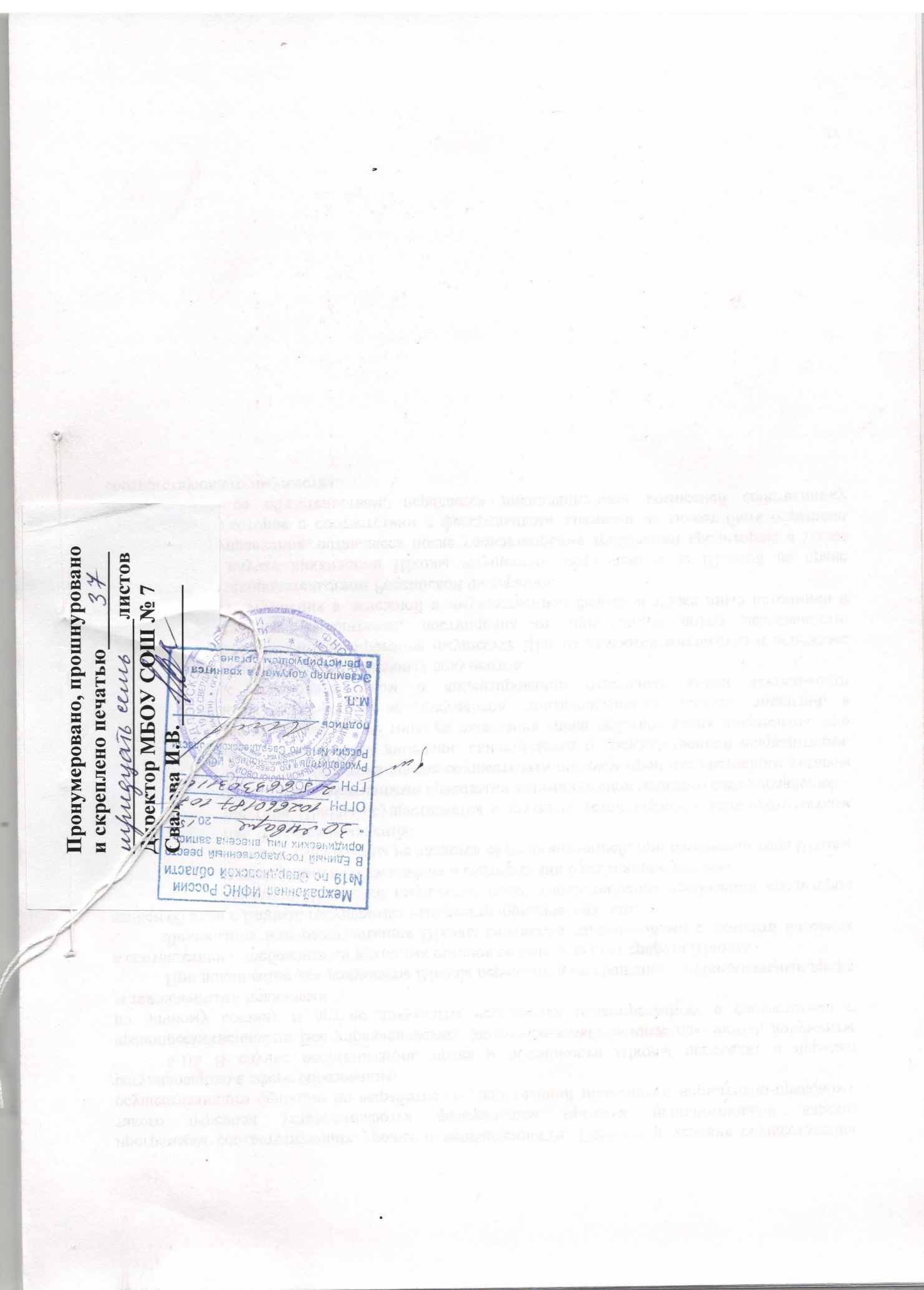 УСТАВМуниципального автономногообщеобразовательного учреждения   «Средняя общеобразовательная школа № 7»(новая редакция)УСТАВМуниципального автономногообщеобразовательного учреждения   «Средняя общеобразовательная школа № 7»(новая редакция)УСТАВМуниципального автономногообщеобразовательного учреждения   «Средняя общеобразовательная школа № 7»(новая редакция)УСТАВМуниципального автономногообщеобразовательного учреждения   «Средняя общеобразовательная школа № 7»(новая редакция)Сухой Лог2015 г.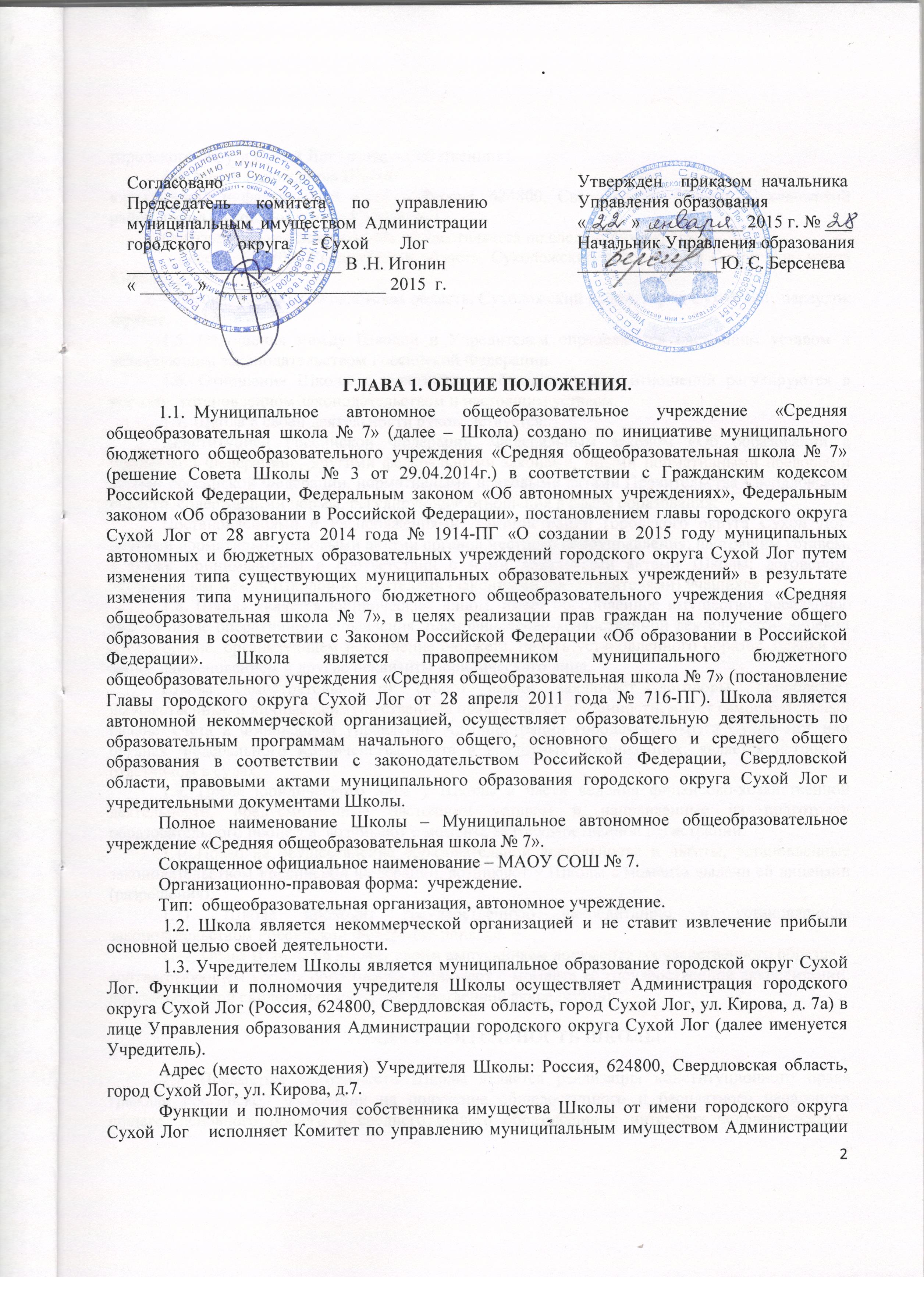 